ТАМБОВСКОЕ ОБЛАСТНОЕ  ГОСУДАРСТВЕННОЕ БЮДЖЕТНОЕ ПРОФЕССИОНАЛЬНОЕ ОБРАЗОВАТЕЛЬНОЕ УЧРЕЖДЕНИЕ«ИНДУСТРИАЛЬНО-ПРОМЫШЛЕННЫЙ ТЕХНИКУМ»АННОТАЦИИ 
к рабочим программам учебных дисциплин и профессиональных модулей для профессии 08.01.10 Мастер ЖКХ (2020)ОБЩЕОБРАЗОВАТЕЛЬНЫЙ УЧЕБНЫЙ ЦИКЛпаспорт рабочей ПРОГРАММЫ УЧЕБНОЙ ДИСЦИПЛИНЫ«Русский язык»1.1. Область применения рабочей программыРабочая программа учебной дисциплины является частью основной профессиональной образовательной программы в соответствии с ФГОС СПО  по профессии 08.01.10 «Мастер жилищно-коммунального хозяйства». Составлена в соответствии с рекомендациями по организации получения среднего общего образования в пределах освоения образовательных программ среднего профессионального образования на базе основного общего образования с учетом требований федеральных государственных образовательных стандартов и получаемой профессии или специальности среднего профессионального образования (письмо Департамента государственной политики в сфере подготовки рабочих кадров и ДПО Минобрнауки России от 17.03.2015 № 06-259).1.2. Место учебной дисциплины в структуре основной профессиональной образовательной программы: Учебная дисциплина «Русский язык» является базовой общеобразовательной учебной дисциплиной (общие), из обязательной предметной  области «Филология» ФГОС среднего общего образования, для всех профессий среднего профессионального образования.1.3.	Цели и задачи учебной дисциплины - требования к результатам освоения учебной дисциплины:Рабочая  программа ориентирована на достижение следующих целей:воспитание гражданина и патриота; формирование представления о русском языке как духовной, нравственной и культурной ценности народа; осознание национального своеобразия русского языка; овладение культурой межнационального общения;дальнейшее развитие и совершенствование способности и готовности к речевому взаимодействию и социальной адаптации; готовности к трудовой деятельности, осознанному выбору профессии; навыков самоорганизации и саморазвития; информационных умений и навыков; освоение знаний о русском языке как многофункциональной знаковой системе и общественном явлении; языковой норме и ее разновидностях; нормах речевого поведения в различных сферах общения;овладение умениями опознавать, анализировать, классифицировать языковые факты, оценивать их с точки зрения нормативности; различать функциональные разновидности языка и моделировать речевое поведение в соответствии с задачами общения; применение полученных знаний и умений в собственной речевой практике; повышение уровня речевой культуры, орфографической и пунктуационной грамотности. В результате освоения учебной дисциплины обучающийся должен уметь:- осуществлять речевой самоконтроль; оценивать устные и письменные высказывания с точки зрения языкового оформления, эффективности достижения поставленных коммуникативных задач; - анализировать языковые единицы с точки зрения правильности, точности и уместности их употребления;- проводить лингвистический анализ текстов различных функциональных стилей и разновидностей языка;- использовать основные виды чтения (ознакомительно-изучающее, ознакомительно-реферативное и др.) в зависимости от коммуникативной задачи; - извлекать необходимую информацию из различных источников: учебно-научных текстов, справочной литературы, средств массовой информации, в том числе представленных в электронном виде на различных информационных носителях;- создавать устные и письменные монологические и диалогические высказывания различных типов и жанров в учебно-научной (на материале изучаемых учебных дисциплин), социально-культурной и деловой сферах общения;- применять в практике речевого общения основные орфоэпические, лексические, грамматические нормы современного русского литературного языка; - соблюдать в практике письма орфографические и пунктуационные нормы современного русского литературного языка;- соблюдать нормы речевого поведения в различных сферах и ситуациях общения, в том числе при обсуждении дискуссионных проблем;- использовать основные приемы информационной переработки устного и письменного текста;- использовать приобретенные знания и умения в практической деятельности и повседневной жизни для:осознания русского языка как духовной, нравственной и культурной ценности народа; приобщения к ценностям национальной и мировой культуры;развития интеллектуальных и творческих способностей, навыков самостоятельной деятельности; самореализации, самовыражения в различных областях человеческой деятельности;увеличения словарного запаса; расширения круга используемых языковых и речевых средств; совершенствования способности к самооценке на основе наблюдения за собственной речью;совершенствования коммуникативных способностей; развития готовности к речевому взаимодействию, межличностному и межкультурному общению, сотрудничеству;самообразования и активного участия в производственной, культурной и общественной жизни государства.В результате освоения учебной дисциплины обучающийся должен знать:- связь языка и истории, культуры русского и других народов;- смысл понятий: речевая ситуация и ее компоненты, литературный язык, языковая норма, культура речи;- основные единицы и уровни языка, их признаки и взаимосвязь;- орфоэпические, лексические, грамматические, орфографические и пунктуационные нормы современного русского литературного языка; нормы речевого поведения в социально-культурной, учебно-научной, официально-деловой сферах общения.Основу программы составляет содержание, согласованное с требованиями федерального компонента государственного стандарта среднего (полного) общего образования базового уровня.Содержание программы структурировано на основе компетентностного подхода. В соответствии с этим у обучающихся развиваются и совершенствуются коммуникативная, языковая, лингвистическая (языковедческая) и культуроведческая компетенции.В реальном учебном процессе формирование указанных компетенций происходит при изучении любой темы, поскольку все виды компетенций взаимосвязаны. Коммуникативная компетенция формируется не только при освоении раздела «Язык и речь», но и при изучении фонетики, лексики, словообразования, морфологии, синтаксиса, поскольку при изучении названных разделов большое внимание уделяется употреблению единиц языка в речи в соответствии с их коммуникативной целесообразностью. Совершенствованию коммуникативных умений, речевых навыков и культуры речи способствует подготовка обучающимися устных выступлений, рефератов, информационная переработка текста (составление плана, тезисов, конспектов, аннотаций и т.д.). Языковая и лингвистическая (языковедческая) компетенции формируются в процессе систематизации знаний о языке как знаковой системе и общественном явлении, его устройстве, развитии и функционировании; овладения основными нормами русского литературного языка, умения пользоваться различными лингвистическими словарями, обогащения словарного запаса и грамматического строя речи обучающихся. Формирование культуроведческой компетенции может проходить в процессе работы над специально подобранными текстами, отражающими традиции, быт, культуру русского и других народов.Русский язык, как средство познания действительности, обеспечивает развитие интеллектуальных и творческих способностей обучающегося, развивает его абстрактное мышление, память и воображение, формирует навыки самостоятельной учебной деятельности, самообразования и самореализации личности. Особое значение придается изучению профессиональной лексики, терминологии, развитию навыков самоконтроля и потребности обучающихся обращаться к справочной литературе (словарям, справочникам и др.).При изучении русского языка как базового учебного предмета решаются задачи, связанные с формированием общей культуры, развития, воспитания и социализации личности. Содержание программы ориентировано на синтез языкового, речемыслительного и духовного развития человека. Особое внимание уделяется усвоению функциональных стилей речи и особенностям употребления языковых единиц в соответствии с речевой ситуацией. Усилена речевая направленность примерного содержания, что проявляется в увеличении часов на разделы «Язык и речь», «Функциональные стили» и др., увеличении доли самостоятельной работы обучающихся и различных форм творческой деятельности (подготовка и защита рефератов). В программе курсивом выделен материал, который при изучении учебной дисциплины «Русский язык» контролю не подлежит.Программа может использоваться другими образовательными учреждениями профессионального и дополнительного образования, реализующими образовательную программу среднего (полного) общего образования.1.4. Количество часов на освоение программы учебной дисциплины:обязательной аудиторной учебной нагрузки обучающихся - 114 часов.паспорт рабочей ПРОГРАММЫ УЧЕБНОЙ ДИСЦИПЛИНЫ«Литература»1.1. Область применения рабочей программы           Программа учебной дисциплины общеобразовательного цикла «Литература» предназначена для реализации требований Федерального государственного образовательного стандарта среднего общего образования и является частью образовательной программы среднего профессионального образования   - программы подготовки квалифицированных рабочих и служащих, реализуемой на базе основного общего образования с получением среднего общего образования по профессии 08.01.10 «Мастер жилищно-коммунального хозяйства».Составлена в соответствии с рекомендациями по организации получения среднего общего образования в пределах освоения образовательных программ среднего профессионального образования на базе основного общего образования с учетом требований федеральных государственных образовательных стандартов и получаемой профессии или специальности среднего профессионального образования (письмо Департамента государственной политики в сфере подготовки рабочих кадров и ДПО Минобрнауки России от 17.03.2015 № 06-259).1.2.	Место учебной дисциплины в структуре основной профессиональной образовательной программы: Учебная дисциплина «Литература» является базовой общеобразовательной учебной дисциплиной (общие), из обязательной предметной  области «Филология» ФГОС среднего общего образования, для всех профессий среднего профессионального образования.1.3.	Цели и задачи учебной дисциплины - требования к результатам освоения учебной дисциплины:Содержание программы «Литература» направлено на достижение следующих целей:-воспитание духовно развитой личности, готовой к самопознанию и самосовершенствованию, способной к созидательной деятельности в современном мире; формирование гуманистического мировоззрения,  национального самосознания, гражданской позиции, чувства патриотизма, любви и уважения к литературе и ценностям отечественной культуры;- развитие представлений о специфике литературы в ряду других искусств, культуры читательского восприятия художественного текста, понимания авторской позиции, исторической и эстетической обусловленности литературного процесса; образного и аналитического мышления, эстетических и творческих способностей учащихся, читательских интересов, художественного вкуса; устной и письменной речи учащихся;освоение текстов художественных произведений в единстве содержания и формы, основных историко-культурных сведений и теоретико-литературных понятий; формирование     общего     представления    об    историко-литературном    процессе;совершенствование умений анализа и интерпретации литературного произведения как художественного целого в его историко-литературной обусловленности с использованием теоретико-литературных знаний; написания сочинений различных типов; поиска, систематизации и использования необходимой информации, в том числе в сети Интернет.Освоение содержания учебной дисциплины «Литература» обеспечивает достижение студентами следующих результатов:-личностных:-сформированность мировоззрения, соответствующего современному уровню развития науки и общественной практики, основанного на диалоге культур, а также различных форм общественного сознания, осознание своего места в поликультурном мире;-сформированность основ саморазвития и самовоспитания в соответствии с общечеловеческими ценностями и идеалами гражданского общества; готовность и способность к самостоятельной, творческой и ответственной деятельности;-толерантное сознание и поведение в поликультурном мире, готовность и способность вести диалог с другими людьми, достигать в нем взаимопонимания, находить общие цели и сотрудничать для их достижения;-готовность и способность к образованию, в том числе самообразованию, на протяжении всей жизни; сознательное отношение к непрерывному образованию как условию успешной профессиональной и общественной деятельности;-эстетическое отношение к миру;-совершенствование духовно-нравственных качеств личности, воспитание чувства любви к многонациональному Отечеству, уважительного отношения к русской литературе, культурам других народов;-использование для решения познавательных и коммуникативных задач различных источников информации (словарей, энциклопедий, интернет-ресурсов и др.);-метапредметных:-умение понимать проблему, выдвигать гипотезу, структурировать материал, подбирать аргументы для подтверждения собственной позиции, выделять причинно-следственные связи в устных и письменных высказываниях, формулировать выводы;-умение самостоятельно организовывать собственную деятельность, оценивать ее, определять сферу своих интересов;-умение работать с разными источниками информации, находить её, анализировать, использовать в самостоятельной деятельности;-владение навыками познавательной, учебно-исследовательской и проектной деятельности, навыками разрешения проблем; способность и готовность к самостоятельному поиску методов решения практических задач, применению различных методов познания;-предметных:-сформированность устойчивого интереса к чтению как средству познания других культур, уважительного отношения к ним;-сформированность навыков различных видов анализа и самооценки на основе наблюдений за собственной речью;-владение навыками самоанализа и самооценки на основе наблюдений за собственной речью;-владение, умением анализировать текст с точки зрения наличия в нем явной и скрытой, основной и второстепенной информации;-владение умением представлять тексты в виде тезисов, конспектов, аннотаций, рефератов, сочинений различных жанров;-знание содержания произведений русской, родной и мировой классической литературы, их историко-культурного и нравственно-ценностного влияния на формирование национальной и мировой культуры;-сформированность умений учитывать исторический, историко-культурный контекст и контекст творчества писателя в процессе анализа художественного произведения;-способность выявлять в художественных текстах образы, темы и проблемы и выражать свое отношение к ним в развернутых аргументированных устных и письменных высказываниях;-владение навыками анализа художественных произведений с учетом их жанрово-родовой специфики; осознание художественной картины жизни, созданной в литературном произведении, в единстве эмоционального личностного восприятия и интеллектуального понимания;-сформированность, представлений о системе стилей языка художественной литературы.Количество часов на освоение программы дисциплины:обязательной аудиторной учебной нагрузки обучающихся – 171 час.паспорт рабочей ПРОГРАММЫ ОБЩЕОБРАЗОВАТЕЛЬНОЙ УЧЕБНОЙ ДИСЦИПЛИНЫ английский языкПояснительная запискаРеализация среднего общего образования в пределах основной профессиональной образовательной программы по профессии 08.01.10 «Мастер жилищно-коммунального хозяйства» в соответствии с примерной программой дисциплины «Английский язык», с учётом технического профиля получаемого профессионального образования.Программа общеобразовательной учебной дисциплины «Английский язык» предназначена для изучения английского языка в профессиональных образовательных организациях, реализующих образовательную программу среднего общего образования в пределах освоения основной профессиональной образовательной программы СПО (ОПОП СПО) на базе основного общего образования при подготовке квалифицированных рабочих, служащих и специалистов среднего звена.Программа разработана на основе требований ФГОС среднего общего образования, предъявляемых к структуре, содержанию и результатам освоения учебной дисциплины «Английский язык», и в соответствии с Рекомендациями по организации получения среднего общего образования в пределах освоения образовательных программ среднего профессионального образования на базе основного общего образования с учетом требований федеральных государственных образовательных стандартов и получаемой профессии или специальности среднего профессионального образования (письмо Департамента государственной политики в сфере подготовки рабочих кадров и ДПО Минобрнауки России от 17.03.2015 № 06-259).Содержание программы учебной дисциплины «Английский язык» направлено на достижение следующих целей:• формирование представлений об английском языке как о языке международного общения и средстве приобщения к ценностям мировой культуры и национальных культур;• формирование коммуникативной компетенции, позволяющей свободно общаться на английском языке в различных формах и на различные темы, в том числе в сфере профессиональной деятельности, с учетом приобретенного словарного запаса, а также условий, мотивов и целей общения;• формирование и развитие всех компонентов коммуникативной компетенции: лингвистической, социолингвистической, дискурсивной, социокультурной, социальной, стратегической и предметной;• воспитание личности, способной и желающей участвовать в общении на межкультурном уровне;• воспитание уважительного отношения к другим культурам и социальным субкультурам.В программу включено содержание, направленное на формирование у студентов компетенций, необходимых для качественного освоения ОПОП СПО на базе основного общего образования с получением среднего общего образования, – программы подготовки квалифицированных рабочих, служащих.Программа предполагает изучение британского варианта английского языка (произношение, орфография, грамматика, стилистика) с включением материалов и страноведческой терминологии из американских и других англоязычных источников, демонстрирующих основные различия между существующими вариантами английского языка.Программа может использоваться другими профессиональными образовательными организациями, реализующими образовательную программу среднего общего образования в пределах освоения ОПОП СПО на базе основного общего образования.1.2. Общая характеристика учебной дисциплиныАнглийский язык как учебная дисциплина характеризуется:• направленностью на освоение языковых средств общения, формирование новой языковой системы коммуникации, становление основных черт вторичной языковой личности;• интегративным характером — сочетанием языкового образования с элементарными основами литературного и художественного образования (ознакомление с образцами зарубежной литературы, драматургии, музыкального искусства, кино и др.);• полифункциональностью — способностью выступать как целью, так и средством обучения при изучении других предметных областей, что позволяет реализовать в процессе обучения самые разнообразные межпредметные связи.Содержание учебной дисциплины направлено на формирование различных видов компетенций: - лингвистической — расширение знаний о системе русского и английского языков, совершенствование умения использовать грамматические структуры и языковые средства в соответствии с нормами данного языка, свободное использование приобретенного словарного запаса;- социолингвистической — совершенствование умений в основных видах речевой деятельности (аудировании, говорении, чтении, письме), а также в выборе лингвистической формы и способа языкового выражения, адекватных ситуации общения, целям, намерениям и ролям партнеров по общению;- дискурсивной — развитие способности использовать определенную стратегию и тактику общения для устного и письменного конструирования и интерпретации связных текстов на английском языке по изученной проблематике, в том числе демонстрирующие творческие способности обучающихся;- социокультурной — овладение национально-культурной спецификой страны изучаемого языка и развитие умения строить речевое и неречевое поведение адекватно этой специфике; умение выделять общее и различное в культуре родной страны и англоговорящих стран;- социальной — развитие умения вступать в коммуникацию и поддерживать ее;- стратегической — совершенствование умения компенсировать недостаточность знания языка и опыта общения в иноязычной среде;- предметной — развитие умения использовать английский язык как средство для получения информации из англоязычных источников в образовательных и самообразовательных целях.Содержание учебной дисциплины «Английский язык» делится на основное, которое изучается вне зависимости от профиля профессионального образования, и профессионально направленное, предназначенное для освоения профессий СПО и специальностей СПО технического, естественнонаучного, социально-экономического и гуманитарного профилей профессионального образования.Основное содержание предполагает формирование у обучающихся совокупности практических умений, таких как:• заполнить анкету/заявление (например, о приеме на курсы, в отряд волонтеров, в летний/зимний молодежный лагерь) с указанием своих фамилии, имени, отчества, даты рождения, почтового и электронного адреса, телефона, места учебы, данных о родителях, своих умениях, навыках, увлечениях и т. п.;• заполнить анкету/заявление о выдаче документа (например, туристической визы);• написать энциклопедическую или справочную статью о родном городе по предложенному шаблону;• составить резюме.Профессионально ориентированное содержание нацелено на формирование коммуникативной компетенции в деловой и выбранной профессиональной сфере, а также на освоение, повторение и закрепление грамматических и лексических структур, которые наиболее часто используются в деловой и профессиональной речи.При этом к учебному материалу предъявляются следующие требования:- аутентичность;- высокая коммуникативная ценность (употребительность), в том числе в ситуациях делового и профессионального общения;- познавательность и культуроведческая направленность;- обеспечение условий обучения, близких к условиям реального общения (мотивированность и целенаправленность, активное взаимодействие, использование вербальных и невербальных средств коммуникации и др.).Организация образовательного процесса предполагает выполнение индивидуальных проектов, участие обучающихся в ролевых играх, требующих от них проявления различных видов самостоятельной деятельности: исследовательской, творческой, практико-ориентированной и др.Содержание учебной дисциплины «Английский язык» предусматривает освоение текстового и грамматического материала.Текстовый материал для чтения, аудирования и говорения должен быть информативным; иметь четкую структуру и логику изложения, коммуникативную направленность, воспитательную ценность; соответствовать речевому опыту и интересам обучающихся. Продолжительность аудиотекста не должна превышать 5 минут при темпе речи 200–250 слогов в минуту.Коммуникативная направленность обучения обусловливает использование следующих функциональных стилей и типов текстов: литературно-художественный, научный, научно-популярный, газетно-публицистический, разговорный.Отбираемые лексические единицы должны отвечать следующим требованиям:- обозначать понятия и явления, наиболее часто встречающиеся в литературе различных жанров и разговорной речи;- включать безэквивалентную лексику, отражающую реалии англоговорящих стран (денежные единицы, географические названия, имена собственные, денежные единицы, меры веса, длины, обозначения времени, названия достопримечательностей и др.); наиболее употребительную деловую и профессиональную лексику, в том числе некоторые термины; основные речевые и этикетные формулы, используемые в письменной и устной речи в различных ситуациях общения;- вводиться не изолированно, а в сочетании с другими лексическими единицами.Грамматический материал включает следующие основные темы:Имя существительное. Образование множественного числа с помощью внешней и внутренней флексии; множественное число существительных, заимствованных из греческого и латинского языков; существительные, имеющие одну форму для единственного и множественного числа; чтение и правописание окончаний. Существительные исчисляемые и неисчисляемые. Употребление слов many, much, a lot of, little, a little, few, a few с существительными.Артикль. Артикли определенный, неопределенный, нулевой. Чтение артиклей. Употребление артикля в устойчивых выражениях, с географическими названиями, в предложениях с оборотом there + to be.Имя прилагательное. Образование степеней сравнения и их правописание. Сравнительные слова и обороты than, as . . . as, not so . . . as.Наречие. Образование степеней сравнения. Наречия, обозначающие количество, место, направление, время.Предлог. Предлоги времени, места, направления.Местоимение. Местоимения личные, притяжательные, указательные, неопределенные, отрицательные, возвратные, взаимные, относительные, вопросительные.Числительное. Числительные количественные и порядковые. Дроби. Обозначение годов, дат, времени, периодов. Арифметические действия и вычисления.Глагол. Глаголы to be, to have, to do, их значения как смысловых глаголов и функции как вспомогательных. Глаголы правильные и неправильные. Видовременные формы глагола, их образование и функции в действительном и страдательном залоге. Чтение и правописание окончаний в настоящем и прошедшем времени. Слова – маркеры времени. Обороты to be going to и there + to be в настоящем, прошедшем и будущем времени. Модальные глаголы и глаголы, выполняющие роль модальных. Модальные глаголы в этикетных формулах и официальной речи (Can/may I help you?, Should you have any questions . . . , Should you need any further information . . . и др.). Инфинитив, его формы. Герундий. Сочетания некоторых глаголов с инфинитивом и герундием (like, love, hate, enjoy и др.). Причастия I и II. Сослагательное наклонение.Вопросительные предложения. Специальные вопросы. Вопросительные предложения — формулы вежливости (Could you, please . . . ?, Would you like . . . ?, Shall I . . . ? и др.).Условные предложения I, II и III типов. Условные предложения в официальной речи (It would be highly appreciated if you could/can . . . и др.).Согласование времен. Прямая и косвенная речь.Изучение общеобразовательной учебной дисциплины «Английский язык» завершается подведением итогов в форме дифференцированного зачета в рамках промежуточной аттестации студентов в процессе освоения ОПОП СПО на базе основного общего образования с получением среднего общего образования.1.3. Место учебной дисциплины в структуре основной профессиональной образовательной программыУчебная дисциплина является учебным предметом обязательной предметной области «Иностранные языки» ФГОС среднего общего образования. В профессиональных образовательных организациях, реализующих образовательную программу среднего общего образования в пределах освоения ОПОП СПО на базе основного общего образования, учебная дисциплина «Английский язык» изучается в общеобразовательном цикле учебного плана ОПОП СПО на базе основного общего образования с получением среднего общего образования.1.4. Результаты освоения учебной дисциплиныИзучение учебной дисциплины  «Английский язык»  должно обеспечить достижение следующих результатов:личностные результаты  - сформированность ценностного отношения к языку как культурному феномену и средству отображения развития общества, его истории и духовной культуры; - сформированность широкого представления о достижениях национальных культур, о роли английского языка и культуры в развитии мировой культуры; - развитие интереса и способности к наблюдению за иным способом мировидения; - осознание своего места в поликультурном мире; готовность и способность вести диалог на английском языке с представителями других культур, достигать взаимопонимания, находить общие цели и сотрудничать в различных областях для их достижения; умение проявлять толерантность к другому образу мыслей, к иной позиции партнера по общению; - готовность и способность к непрерывному образованию, включая самообразование, как в профессиональной области с использованием английского языка, так и в сфере английского языка;метапредметные результаты - умение самостоятельно выбирать успешные коммуникативные стратегии в различных ситуациях общения; - владение навыками проектной деятельности, моделирующей реальные ситуации межкультурной коммуникации; - умение организовать коммуникативную деятельность, продуктивно общаться и взаимодействовать с ее участниками, учитывать их позиции, эффективно разрешать конфликты; - умение ясно, логично и точно излагать свою точку зрения, используя адекватные языковые средства;предметные результаты - сформированность коммуникативной иноязычной компетенции, необходимой для успешной социализации и самореализации, как инструмента межкультурного общения в современном поликультурном мире; - владение знаниями о социокультурной специфике англоговорящих стран и умение строить свое речевое и неречевое поведение адекватно этой специфике; умение выделять общее и различное в культуре родной страны и англоговорящих стран; - достижение порогового уровня владения английским языком, позволяющего выпускникам общаться в устной и письменной формах как с носителями английского языка, так и с представителями других стран, использующими данный язык как средство общения; - сформированность умения использовать английский язык как средство для получения информации из англоязычных источников в образовательных и самообразовательных целях.2. СТРУКТУРА И СОДЕРЖАНИЕ УЧЕБНОЙ ДИСЦИПЛИНЫ2.1. Объем учебной дисциплины и виды учебной работыПАСПОРТ ПРОГРАММЫ УЧЕБНОЙ ДИСЦИПЛИНЫ«МАТЕМАТИКА»Область применения  программыПрограмма учебной дисциплины общеобразовательного цикла «Математика» предназначена для реализации требований Федерального государственного образовательного стандарта среднего общего образования и является частью образовательной программы среднего профессионального образования естественнонаучного профиля - программы подготовки квалифицированных рабочих и служащих, реализуемой на базе основного общего образования, с получением среднего общего образования.Составлена в соответствии с «Рекомендациями по реализации образовательной программы среднего (полного) общего образования в образовательных учреждениях начального профессионального и среднего профессионального образования в соответствии  с федеральным базисным учебным планом и примерными учебными планами для образовательных учреждений Российской Федерации, реализующих программы общего образования» (письмо Министерства образования и науки РФ от 29.05.2007 03-1180); Приказа Министерства образования и науки Российской Федерации от 20.08.08 г. № 241 «О внесении изменений в федеральный базисный учебный план и примерные учебные планы для образовательных учреждений Российской Федерации, реализующих программы общего образования; Рекомендациями по организации получения среднего общего образования в пределах освоения образовательных программ среднего профессионального образования на базе основного общего образования с учетом требований федеральных государственных образовательных стандартов и получаемой профессии или специальности среднего профессионального образования (письмо Департамента государственной политики в сфере подготовки рабочих кадров и ДПО Минобрнауки России от 17.03.2015 № 06-259).1.2 Место дисциплины в структуре программы подготовки специалистов среднего звена:Учебная дисциплина «Математика» является общеобразовательной учебной дисциплиной, из обязательной предметной области ФГОС среднего общего образования, для всех профессий среднего профессионального образования естественнонаучного профиля.      Рабочая программа составлена по модульному принципу (включает два модуля «Алгебра и начала анализа» и «Геометрия»).Цели и задачи учебной дисциплины – требования к результатам освоения учебной дисциплиныСодержание программы «Математика» направлено на достижение следующих целей:обеспечение сформированности представлений о социальных, культурных и исторических факторах становления математики;обеспечение сформированности логического, алгоритмического и математического мышления;обеспечение сформированности умений применять полученные знания при решении различных задач;обеспечение сформированности представлений о математике как части общечеловеческой культуры, универсальном языке науки, позволяющем описывать и изучать реальные процессы и явления.В программе учебный материал представлен в форме чередующегося развертывания основных содержательных линий:алгебраическая линия, включающая систематизацию сведений о числах; изучение новых и обобщение ранее изученных операций (возведение в степень, извлечение корня, логарифмирование, синус, косинус, тангенс, котангенс и обратные к ним); изучение новых видов числовых выражений и формул; совершенствование практических навыков и вычислительной культуры, расширение и совершенствование алгебраического аппарата, сформированного в основной школе, и его применение к решению математических и прикладных задач;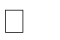 теоретико-функциональная линия, включающая систематизацию и расширение сведений о функциях, совершенствование графических умений; знакомство с основными идеями и методами математического анализа в объеме, позволяющем исследовать элементарные функции и решать простейшие геометрические, физические и другие прикладные задачи;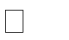 линия уравнений и неравенств, основанная на построении и исследовании математических моделей, пересекающаяся с алгебраической и теоретико-функциональной линиями и включающая развитие и совершенствование техники алгебраических преобразований для решения уравнений, неравенств и систем; формирование способности строить и исследовать простейшие математические модели при решении прикладных задач, задач из смежных и специальных дисциплин;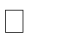 геометрическая линия, включающая наглядные представления о пространственных фигурах и изучение их свойств, формирование и развитие пространственного воображения, развитие способов геометрических измерений, координатного и векторного методов для решения математических и прикладных задач;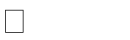 стохастическая линия, основанная на развитии комбинаторных умений, представлений о вероятностно-статистических закономерностях окружающего мира.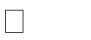 Развитие содержательных линий сопровождается совершенствованием интеллектуальных и речевых умений путем обогащения математического языка, развития логического мышления.1.4  РЕЗУЛЬТАТЫ  ОСВОЕНИЯ  УЧЕБНОЙ  ДИСЦИПЛИНЫОсвоение содержания учебной дисциплины «Математика» обеспечивает достижение обучающимися следующих результатов:личностных:−− сформированность представлений о математике как универсальном языке науки, средстве моделирования явлений и процессов, идеях и методах математики;−− понимание значимости математики для научно-технического прогресса, сформированность отношения к математике как к части общечеловеческой культуры через знакомство с историей развития математики, эволюцией математических идей;−− развитие логического мышления, пространственного воображения, алгоритмической культуры, критичности мышления на уровне, необходимом для будущей профессиональной деятельности, для продолжения образования и самообразования;−− овладение математическими знаниями и умениями, необходимыми в повседневной жизни, для освоения смежных естественнонаучных дисциплин и дисциплин профессионального цикла, для получения образования в областях, не требующих углубленной математической подготовки;−− готовность и способность к образованию, в том числе самообразованию, на протяжении всей жизни; сознательное отношение к непрерывному образованию как условию успешной профессиональной и общественной деятельности;−− готовность и способность к самостоятельной творческой и ответственной деятельности;−− готовность к коллективной работе, сотрудничеству со сверстниками в образовательной, общественно полезной, учебно-исследовательской, проектной и других видах деятельности;−− отношение к профессиональной деятельности как возможности участия в решении личных, общественных, государственных, общенациональных проблем;метапредметных:−− умение самостоятельно определять цели деятельности и составлять планы деятельности; самостоятельно осуществлять, контролировать и корректировать деятельность; использовать все возможные ресурсы для достижения поставленных целей и реализации планов деятельности; выбирать успешные стратегии в различных ситуациях;−− умение продуктивно общаться и взаимодействовать в процессе совместной деятельности, учитывать позиции других участников деятельности, эффективно разрешать конфликты;−− владение навыками познавательной, учебно-исследовательской и проектной деятельности, навыками разрешения проблем; способность и готовность к самостоятельному поиску методов решения практических задач, применению различных методов познания;−− готовность и способность к самостоятельной информационно-познавательной деятельности, включая умение ориентироваться в различных источниках информации, критически оценивать и интерпретировать информацию, получаемую из различных источников;−− владение языковыми средствами: умение ясно, логично и точно излагать свою точку зрения, использовать адекватные языковые средства;−− владение навыками познавательной рефлексии как осознания совершаемых действий и мыслительных процессов, их результатов и оснований, границ своего знания и незнания, новых познавательных задач и средств для их достижения;−− целеустремленность в поисках и принятии решений, сообразительность и интуиция, развитость пространственных представлений; способность воспринимать красоту и гармонию мира;предметных:−− сформированность представлений о математике как части мировой культуры и месте математики в современной цивилизации, способах описания явлений реального мира на математическом языке;−− сформированность представлений о математических понятиях как важнейших математических моделях, позволяющих описывать и изучать разные процессы и явления; понимание возможности аксиоматического построения математических теорий;−− владение методами доказательств и алгоритмов решения, умение их применять, проводить доказательные рассуждения в ходе решения задач;−− владение стандартными приемами решения рациональных и иррациональных, показательных, степенных, тригонометрических уравнений и неравенств, их систем; использование готовых компьютерных программ, в том числе для поиска пути решения и иллюстрации решения уравнений и неравенств;−− сформированность представлений об основных понятиях математического анализа и их свойствах, владение умением характеризовать поведение функций, использование полученных знаний для описания и анализа реальных зависимостей;−− владение основными понятиями о плоских и пространственных геометрических фигурах, их основных свойствах;                                                                                 --  сформированность умения распознавать геометрические фигуры на чертежах, моделях и в реальном мире;применение изученных свойств геометрических фигур и формул для решения геометрических задач и задач с практическим содержанием;−− сформированность представлений о процессах и явлениях, имеющих вероятностный характер, статистических закономерностях в реальном мире, основных понятиях элементарной теории вероятностей; умений находить и оценивать вероятности наступления событий в простейших практических ситуациях и основные характеристики случайных величин;−− владение навыками использования готовых компьютерных программ при решении задач.1.5   Требования к предметным результатам обученияВ результате изучения учебной дисциплины  «Математика» обучающийся должензнать/понимать:значение математической науки для решения задач, возникающих в теории  и практике; широту и в то же время ограниченность применения математических методов к анализу и исследованию процессов и явлений в природе и обществе;значение практики и вопросов, возникающих в самой математике для формирования  и развития математической науки; историю развития понятия числа, создания математического анализа, возникновения и развития геометрии;универсальный характер законов логики математических рассуждений, их применимость во всех областях человеческой деятельности;вероятностный характер различных процессов окружающего мира.   2 . СТРУКТУРА И СОДЕРЖАНИЕ УЧЕБНОЙ ДИСЦИПЛИНЫ2.1. Объём учебной дисциплины и виды учебной работыПАСПОРТ РАБОЧЕЙ ПРОГРАММЫ УЧЕБНОЙ ДИСЦИПЛИНЫИСТОРИЯОбласть применения рабочей программыУчебная дисциплина «История» является учебным предметом обязательной предметной области «Общественные науки» ФГОС среднего общего образования.Программа учебной дисциплины ИСТОРИЯ является частью основной профессиональной образовательной программы в соответствии с Федеральным государственным стандартом для подготовки рабочих и служащих по профессии По профессии 08.01.10«Мастер жилищно-коммунального хозяйства». Составлена в соответствии с «Рекомендациями по реализации образовательной программы среднего (полного) общего образования в образовательных учреждениях начального профессионального и среднего профессионального образования в  соответствии с федеральным базисным учебным планом и примерными учебными планами для образовательных учреждений Российской Федерации, реализующих программы общего образования» (письмо Министерства образования и науки РФ от 29.05.2007 03-1180); Приказа Министерства образования и науки Российской Федерации от 20.08.08 г. № 241 «О внесении изменений в федеральный базисный учебный план и примерные учебные планы для образовательных учреждений Российской Федерации, реализующих программы общего образования; Рекомендациями по организации получения среднего общего образования в пределах освоения образовательных программ среднего профессионального образования на базе основного общего образования с учетом требований федеральных государственных образовательных стандартов и получаемой профессии или специальности среднего профессионального образования (письмо Департамента государственной политики в сфере подготовки рабочих кадров и ДПО Минобрнауки России от 17.03.2015 № 06-259).Место	учебной	дисциплины	в	структуре	основной	профессиональной образовательной программы:Учебная дисциплина «История» является общеобразовательной учебной дисциплиной (общая) из обязательной предметной области «Общественные науки» ФГОС среднего общего образования.Цели и задачи учебной дисциплины – требования к результатам освоения учебной дисциплины:Содержание программы «История» направлено на достижение следующих целей:формирование у молодого поколения исторических ориентиров самоидентификации в современном мире, гражданской идентичности личности;формирование понимания истории как процесса эволюции общества, цивилизации и истории как науки;усвоение интегративной системы знаний об истории человечества при особом внимании к месту и роли России во всемирно-историческом процессе;развитие способности у обучающихся осмысливать важнейшие исторические события, процессы и явления;формирование у обучающихся системы базовых национальных ценностей на основе осмысления общественного развития, осознания уникальности каждой личности, раскрывающейся полностью только в обществе и через общество;воспитание обучающихся в духе патриотизма, уважения к истории своего Отечества как единого многонационального государства, построенного на основе равенства всех народов России.Освоение содержания учебной дисциплины «История» обеспечивает достижение студентами следующих результатов:личностных:сформированность российской гражданской идентичности, патриотизма, уважения к своему народу, чувств ответственности перед Родиной, гордости за свой край, свою Родину, прошлое и настоящее многонационального народа России, уважения к государственным символам (гербу, флагу, гимну);становление гражданской позиции как активного и ответственного члена российского общества, осознающего свои конституционные права и обязаности, уважающего закон и правопорядок, обладающего чувством собственного достоинства, осознанно принимающего традиционные национальные и общечеловеческие гуманистические и демократические ценности;готовность к служению Отечеству, его защите;сформированность мировоззрения, соответствующего современному уровню развития исторической науки и общественной практики, основанного на диалоге культур, а также различных форм общественного сознания, осознание своего места в поликультурном мире;сформированность основ саморазвития и самовоспитания в соответствии с общечеловеческими ценностями и идеалами гражданского общества; готовность и способность к самостоятельной, творческой и ответственной деятельности;толерантное сознание и поведение в поликультурном мире, готовность и способность вести диалог с другими людьми, достигать в нем взаимопонимания, находить общие цели и сотрудничать для их достижения;метапредметных:умение самостоятельно определять цели деятельности и составлять планы деятельности; самостоятельно осуществлять, контролировать и корректировать деятельность; использовать все возможные ресурсы для достижения поставленных целей и реализации планов деятельности; выбирать успешные стратегии в различных ситуациях;умение продуктивно общаться и взаимодействовать в процессе совместной деятельности, учитывать позиции других участников деятельности, эффективно разрешать конфликты;владение навыками познавательной, учебно-исследовательской и проектной деятельности, навыками разрешения проблем; способность и готовность к самостоятельному поиску методов решения практических задач, применению различных методов познания;готовность и способность к самостоятельной информационно-познавательной деятельности, включая умение ориентироваться в различных источниках исторической информации, критически ее оценивать и интерпретировать;умение использовать средства информационных и коммуникационных технологий в решении когнитивных, коммуникативных и организационных задач с соблюдением требований эргономики, техники безопасности, гигиены, ресурсосбережения,  правовых и этических норм, норм информационной безопасности;умение самостоятельно оценивать и принимать решения, определяющие стратегию поведения, с учетом гражданских и нравственных ценностей;предметных:сформированность представлений о современной исторической науке, ее специфике, методах исторического познания и роли в решении задач прогрессивного развития России в глобальном мире;владение	комплексом	знаний	об	истории	России	и человечества	в	целом, представлениями об общем и особенном в мировом историческом процессе;сформированность умений применять исторические знания в профессиональной и общественной деятельности, поликультурном общении;владение	навыками	проектной	деятельности	и исторической реконструкции с привлечением различных источников;сформированность умений вести диалог, обосновывать свою точку зрения в дискуссии по исторической тематике.Количество часов на освоение рабочей программы учебной дисциплины:Всего – 171 часОБЩАЯ ХАРАКТЕРИСТИКА РАБОЧЕЙ ПРОГРАММЫ УЧЕБНОЙ ДИСЦИПЛИНЫ ОУД.06 ФИЗИЧЕСКАЯ КУЛЬТУРА1.1. Область применения программыПрограмма общеобразовательной учебной дисциплины «Физическая культура» предназначена для организации занятий по физической культуре в профессиональных образовательных организациях, реализующих образовательную программу среднего общего образования в пределах освоения основной профессиональной образовательной программы СПО (ОПОП СПО) на базе основного общего образования при подготовке квалифицированных рабочих, служащих и специалистов среднего звена.Программа разработана на основе требований ФГОС среднего общего образования, предъявляемых к структуре, содержанию и результатам освоения учебной дисциплины «Физическая культура», в соответствии с Рекомендациями по организации получения среднего общего образования в пределах освоения образовательных программ среднего профессионального образования на базе основного общего образования с учетом требований федеральных государственных образовательных стандартов и получаемой профессии или специальности среднего профессионального образования (письмо Департамента государственной политики в сфере подготовки рабочих кадров и ДПО Минобрнауки России от 17.03.2015 № 06-259).1.2. Место дисциплины в структуре основной профессиональной образовательной программы:    Учебная дисциплина «Физическая культура» по профессии 08.01.25  08.01.10  «Мастер жилищно-коммунального хозяйства» является учебным предметом обязательной предметной области «Физическая культура» ФГОС среднего общего образования.В профессиональных образовательных организациях, реализующих образовательную программу среднего общего образования в пределах освоения ОПОП СПО на базе основного общего образования, учебная дисциплина «Физическая культура» изучается в общеобразовательном цикле учебного плана ОПОП СПО на базе основного общего образования с получением среднего общего образования.В учебных планах ОПОП СПО дисциплина «Физическая культура» входит в состав общих общеобразовательных учебных дисциплин, формируемых из обязательных предметных областей ФГОС среднего общего образования, для профессий СПО или специальностей СПО соответствующего профиля профессионального образования.1.3. Цель и планируемые результаты освоения учебной дисциплины:Освоение содержания учебной дисциплины «Физическая культура» обеспечиваетдостижение студентами следующих результатов:• личностных:−− готовность и способность обучающихся к саморазвитию и личностному самоопределению;−− сформированность устойчивой мотивации к здоровому образу жизни и обучению, целенаправленному личностному совершенствованию двигательной активности с валеологической и профессиональной направленностью, неприятию вредных привычек: курения, употребления алкоголя, наркотиков;−− потребность к самостоятельному использованию физической культуры как составляющей доминанты здоровья;−− приобретение личного опыта творческого использования профессионально- оздоровительных средств и методов двигательной активности;−− формирование личностных ценностно-смысловых ориентиров и установок, системы значимых социальных и межличностных отношений, личностных, регулятивных, познавательных, коммуникативных действий в процессе целенаправленной двигательной активности, способности их использования в социальной, в том числе профессиональной, практике;−− готовность самостоятельно использовать в трудовых и жизненных ситуациях навыки профессиональной адаптивной физической культуры;−− способность к построению индивидуальной образовательной траектории самостоятельного использования в трудовых и жизненных ситуациях навыков профессиональной адаптивной физической культуры;−− способность использования системы значимых социальных и межличностных отношений, ценностно-смысловых установок, отражающих личностные и гражданские позиции, в спортивной, оздоровительной и физкультурной деятельности;−− формирование навыков сотрудничества со сверстниками, умение продуктивно общаться и взаимодействовать в процессе физкультурно-оздоровительной и спортивной деятельности, учитывать позиции других участников деятельности, эффективно разрешать конфликты;−− принятие и реализация ценностей здорового и безопасного образа жизни, потребности в физическом самосовершенствовании, занятиях спортивно- оздоровительной деятельностью;−− умение оказывать первую помощь при занятиях спортивно-оздоровительной деятельностью;−− патриотизм, уважение к своему народу, чувство ответственности перед Родиной;−− готовность к служению Отечеству, его защите;• метапредметных:−− способность использовать межпредметные понятия и универсальные учебные действия (регулятивные, познавательные, коммуникативные) в познавательной, спортивной, физкультурной, оздоровительной и социальной практике;−− готовность учебного сотрудничества с преподавателями и сверстниками с использованием специальных средств и методов двигательной активности;−− освоение знаний, полученных в процессе теоретических, учебно-методических и практических занятий, в области анатомии, физиологии, психологии (возрастной и спортивной), экологии, ОБЖ;−− готовность и способность к самостоятельной информационно-познавательной деятельности, включая умение ориентироваться в различных источниках информации, критически оценивать и интерпретировать информацию по физической культуре, получаемую из различных источников;−− формирование навыков участия в различных видах соревновательной деятельности, моделирующих профессиональную подготовку;−− умение использовать средства информационных и коммуникационных технологий (далее — ИКТ) в решении когнитивных, коммуникативных и организационных задач с соблюдением требований эргономики, техники безопасности, гигиены, норм информационной безопасности;• предметных:−− умение использовать разнообразные формы и виды физкультурной деятельности для организации здорового образа жизни, активного отдыха и досуга;−− владение современными технологиями укрепления и сохранения здоровья, поддержания работоспособности, профилактики предупреждения заболеваний, связанных с учебной и производственной деятельностью;−− владение основными способами самоконтроля индивидуальных показателей здоровья, умственной и физической работоспособности, физического развития и физических качеств;−− владение физическими упражнениями разной функциональной направленности, использование их в режиме учебной и производственной деятельности с целью профилактики переутомления и сохранения высокой работоспособности;−− владение техническими приемами и двигательными действиями базовых видов спорта, активное применение их в игровой и соревновательной деятельности, готовность к выполнению нормативов Всероссийского физкультурно- спортивного комплекса «Готов к труду и обороне» (ГТО).2. СТРУКТУРА И СОДЕРЖАНИЕ УЧЕБНОЙ ДИСЦИПЛИНЫ2.1. Объем учебной дисциплины и виды учебной работыпаспорт Рабочей  ПРОГРАММЫ УЧЕБНОЙ ДИСЦИПЛИНЫОУД.07 Основы безопасности жизнедеятельностиОбласть применения программы:Рабочая  программа учебной дисциплины ОУД.07 «Основы безопасности жизнедеятельности» 1.2. Место дисциплины в структуре основной профессиональной образовательной программы: является базовой  общеобразовательной дисциплиной.1.3. Цели и задачи учебной дисциплины – требования к результатам освоения дисциплины:Рабочая программа ориентирована на достижение следующих целей:•	освоение знаний о безопасном поведении человека в опасных и чрезвычайных ситуациях природного, техногенного и социального характера; о здоровье и здоровом образе жизни; о государственной системе защиты населения от опасных и чрезвычайных ситуаций; об обязанностях граждан по защите государства;воспитание ценностного отношения к здоровью и человеческой жизни; чувства уважения к героическому наследию России и ее государственной символике, патриотизма и долга по защите Отечества;развитие черт личности, необходимых для безопасного поведения в чрезвычайных ситуациях и при прохождении военной службы; бдительности по предотвращению актов терроризма; потребности ведения здорового образа жизни;овладение умениями оценивать ситуации, опасные для жизни и здоровья; действовать в чрезвычайных ситуациях; использовать средства индивидуальной и коллективной защиты; оказывать первую медицинскую помощь пострадавшим.В результате освоения  дисциплины обучающийся  должен знать:знать/пониматьосновные составляющие здорового образа жизни и их влияние на безопасность жизнедеятельности личности; репродуктивное здоровье и факторы, влияющие на него;потенциальные опасности природного, техногенного и социального происхождения, характерные для региона проживания;основные задачи государственных служб по защите населения и территорий от чрезвычайных ситуаций природного и техногенного характера;основы российского законодательства об обороне государства и воинской обязанности граждан;порядок первоначальной постановки на воинский учет, медицинского освидетельствования, призыва на военную службу;	\состав и предназначение Вооруженных Сил Российской Федерации;основные права и обязанности граждан до призыва на военную службу, во время прохождения военной службы и пребывания в запасе;•	основные виды военно-профессиональной деятельности; особенности прохождения  военной   службы  по призыву  и контракту.альтернативной гражданской службы;требования, предъявляемые военной службой к уровню подготовленности призывника;предназначение, структуру и задачи РСЧС;предназначение, структуру и задачи гражданской обороны;В результате освоения  дисциплины обучающийся  должен уметь:владеть способами защиты населения от чрезвычайных ситуаций природного и техногенного характера;пользоваться средствами индивидуальной и коллективной защиты;оценивать уровень своей подготовленности и осуществлять осознанное самоопределение по отношению к военной службе;использовать  приобретенные знания  и  умения  в  практической деятельности и повседневной жизни:для ведения здорового образа жизни;оказания первой медицинской помощи;развития в себе духовных и физических качеств, необходимых для военной службы;вызова (обращения  за помощью) в  случае необходимости соответствующей службы экстренной помощи.2. СТРУКТУРА И СОДЕРЖАНИЕ УЧЕБНОЙ ДИСЦИПЛИНЫ2.1. Объем учебной дисциплины и виды учебной работыпаспорт рабочей ПРОГРАММЫ УЧЕБНОЙ ДИСЦИПЛИНЫИнформатика 1.1. Область применения рабочей программыРабочая программа учебной дисциплины Информатика является частью общеобразовательной подготовки студентов в учреждениях СПО. Составлена на основе примерной программы среднего (полного) общего образования по Информатике  1.2. Место учебной дисциплины в структуре основной профессиональной образовательной программы:Учебная дисциплина Информатика  относится к циклу общеобразовательной подготовки.1.3. Цели и задачи учебной дисциплины – требования к результатам освоения учебной дисциплины:В результате освоения учебной дисциплины студент должен знать:Объяснять различные подходы к определению понятия "информация".Различать методы измерения количества информации: вероятностный и алфавитный. Знать единицы измерения информации.Назначение наиболее распространенных средств автоматизации информационной деятельности (текстовых редакторов, текстовых процессоров, графических редакторов, электронных таблиц, баз данных, компьютерных сетей).Назначение и виды информационных моделей, описывающих реальные объекты или процессы.Использование алгоритма как модели автоматизации деятельностиНазначение и функции операционных систем.
В результате освоения учебной дисциплины обучающийся должен уметь:Оценивать достоверность информации, сопоставляя различные источники.Распознавать информационные процессы в различных системах.Использовать готовые информационные модели, оценивать их соответствие реальному объекту и целям моделирования.Осуществлять выбор способа представления информации в соответствии с поставленной задачей.Иллюстрировать учебные работы с использованием средств информационных технологий.Создавать информационные объекты сложной структуры, в том числе гипертекстовые.Просматривать, создавать, редактировать, сохранять записи в базах данных.Осуществлять поиск информации в базах данных, компьютерных сетях и пр.Представлять числовую информацию различными способами (таблица, массив, график, диаграмма и пр.)Соблюдать правила техники безопасности и гигиенические рекомендации при использовании средств ИКТ.1.3. Количество часов на освоение программы учебной дисциплины:аудиторной учебной нагрузки студента 108 часов;обязательной аудиторной лабораторной работы студента 70 часов;ПАСПОРТ ПРОГРАММЫ УЧЕБНОЙ ДИСЦИПЛИНЫОУД.08 ФИЗИКАОбласть применения программыПрограмма учебной дисциплины общеобразовательного цикла ОУД.08 Физика предназначена для реализации требований Федерального государственного образовательного стандарта среднего общего образования и является частью образовательной программы среднего профессионального образования технического профиля - программы подготовки квалифицированных рабочих и служащих, реализуемой на базе основного общего образования, с получением среднего общего образования.Место дисциплины в структуре программы подготовки специалистов среднего звена:Учебная дисциплина  ОУД.08 Физика является общеобразовательной учебной дисциплиной по выбору, из обязательной предметной области  ФГОС среднего общего образования, для всех профессий среднего профессионального образования технического профиля.Цели и задачи дисциплины – требования к результатам освоения дисциплины:Содержание программы  ОУД.08 Физика направлено на достижение следующихцелей:освоение знаний о фундаментальных физических законах и принципах, лежащих в основе современной физической картины мира; наиболее важных открытиях в области физики, оказавших определяющее влияние на развитие техники и технологии; методах научного познания природы;овладение  умениями  проводить  наблюдения,  планировать  и  выполнять эксперименты, выдвигать гипотезы и строить модели, применять полученные знания по физике для объяснения разнообразных физических явлений и свойств веществ; практически использовать физические знания; оценивать достоверность естественно-научной информации;развитие познавательных интересов, интеллектуальных и творческих способностей в процессе приобретения знаний и умений по физике с использованием различных источников информации и современных информационных технологий;воспитание убежденности в возможности познания законов природы, использования достижений физики на благо развития человеческой цивилизации; необходимости сотрудничества в процессе совместного выполнения задач, уважительного отношения к мнению оппонента при обсуждении проблем естественно-научного содержания; готовности к морально-этической оценке использования научных достижений, чувства ответственности за защиту окружающей среды;использование приобретенных знаний и умений  для  решения практических задач повседневной жизни, обеспечения безопасности собственной жизни, рационального природопользования и охраны окружающей среды и возможность применения знаний при решении задач, возникающих в последующей профессиональной деятельности.Освоение содержания учебной дисциплины «Физика» обеспечивает достижение студентами следующих результатов:личностных:чувство гордости и уважения к истории и достижениям отечественной физической науки; физически грамотное поведение в профессиональной деятельности и быту при обращении с приборами и устройствами;готовность к продолжению образования и повышения квалификации в избранной профессиональной деятельности и объективное осознание роли физических компетенций в этом;умение использовать достижения современной физической науки и физических технологий для повышения собственного интеллектуального развития в выбранной профессиональной деятельности;умение самостоятельно добывать новые для себя физические знания, используя для этого доступные источники информации;умение выстраивать конструктивные взаимоотношения в команде по решению общих задач;умение управлять своей познавательной деятельностью, проводить самооценку уровня собственного интеллектуального развития;метапредметных:использование различных видов познавательной деятельности для решения физических задач, применение основных методов познания (наблюдения, описания, измерения, эксперимента) для изучения различных сторон      окружающей      действительности;      использование       основных интеллектуальных операций: постановки задачи, формулирования гипотез, анализа	и	синтеза, сравнения, обобщения,  систематизации,	выявления причинно-следственных связей, поиска аналогов, формулирования выводов для изучения различных сторон физических объектов, явлений и процессов, с которыми возникает необходимость сталкиваться в профессиональной сфере; умение генерировать идеи и определять средства,  необходимые     для  их реализации;умение использовать различные источники для получения физической информации, оценивать ее достоверность;умение анализировать и представлять информацию в различных видах; умение  публично  представлять  результаты  собственного исследования,вести дискуссии, доступно и гармонично сочетая содержание и формы представляемой информации;Предметные результатыосвоения базового курса физики должны отражать:− сформированность представлений о роли и месте физики в современной научной картине мира; понимание физической сущности наблюдаемых во Вселенной явлений, роли физики в формировании кругозора и функциональной грамотности человека для решения практических задач;− владение	основополагающими	физическими	понятиями, закономерностями, законами и теориями; уверенное использование физической терминологии и символики;владение основными методами научного познания, используемыми в физике наблюдением, описанием, измерением, экспериментом;умения обрабатывать результаты измерений, обнаруживать зависимость между физическими величинами, объяснять полученные результаты и делать выводы;− сформированность умения решать физические задачи;− сформированность умения применять полученные знания для объяснения условий протекания физических явлений в природе, профессиональной сфере и для принятия практических решений в повседневной жизни;− сформированность собственной позиции по отношению к физической информации, получаемой из разных источников.Количество часов на освоение программы дисциплины:Учебным планом для данной дисциплины определено:обязательной аудиторной учебной нагрузки обучающегося- 180 часовСТРУКТУРА И СОДЕРЖАНИЕ УЧЕБНОЙ ДИСЦИПЛИНЫОбъем учебной дисциплины и виды учебной работыПАСПОРТ ПРОГРАММЫ УЧЕБНОЙ ДИСЦИПЛИНЫ ОУД.10 ХИМИЯОбласть применения программыПрограмма учебной дисциплины общеобразовательного цикла ОУД.10 Химия предназначена для реализации требований Федерального государственного образовательного стандарта среднего общего образования и является частью образовательной программы среднего профессионального образования технического профиля - программы подготовки квалифицированных рабочих, служащих, реализуемой на базе основного общего образования, с получением среднего общего образования.Место дисциплины в структуре программы подготовки специалистов среднего звена:Учебная дисциплина ОУД.10 «Химия» является общеобразовательной профильной учебной дисциплиной по выбору, из обязательной предметной области  ФГОС среднего общего образования, для всех профессий среднего профессионального образования технического профиля.Цели и задачи дисциплины – требования к результатам освоения дисциплины:Содержание программы ОУД.10 «Химия» направлено на достижение   следующихцелей:формирование у обучающихся умения оценивать значимость химического знания для каждого человека;формирование у обучающихся целостного представления о мире и  роли химии в создании современной естественно-научной картины мира; умения объяснять объекты и процессы окружающей действительности: природной, социальной, культурной, технической среды, используя для этого химические знания;развитие у обучающихся умений различать факты и оценки, сравнивать оценочные  выводы,  видеть  их  связь  с  критериями  оценок  и    связькритериев  с	определенной	системой	ценностей,	формулировать  и обосновывать собственную позицию;приобретение обучающимися опыта разнообразной деятельности, познания и самопознания; ключевых навыков, имеющих универсальное значение для различных видов деятельности (навыков решения проблем, принятия решений, поиска, анализа и обработки информации, коммуникативных навыков, навыков измерений, сотрудничества, безопасного обращения с веществами в повседневной жизни).Освоение содержания учебной дисциплины ОУД.09 «Химия» обеспечивает достижение студентами следующих результатов:личностных:чувство гордости и уважения к истории и достижениям отечественной химической науки; химически грамотное поведение в профессиональной деятельности и в быту при обращении с химическими веществами, материалами и процессами;готовность к продолжению образования и повышения квалификации в избранной профессиональной деятельности и объективное осознание роли химических компетенций в этом;умение использовать достижения современной химической науки и химических технологий для повышения собственного интеллектуального развития в выбранной профессиональной деятельности;метапредметных:использование различных видов познавательной деятельности и основных интеллектуальных операций (постановки задачи, формулирования гипотез, анализа и синтеза, сравнения, обобщения, систематизации, выявления причинно-следственных связей, поиска аналогов, формулирования выводов) для решения поставленной задачи, применение основных методов познания(наблюдения, научного эксперимента) для изучения различных сторон химических объектов и процессов, с которыми возникает необходимость сталкиваться в профессиональной сфере;использование различных источников для получения химической информации, умение оценить ее достоверность для достижения хороших результатов в профессиональной сфере;предметных:сформированность представлений о месте химии в современной научной картине мира; понимание роли химии в формировании кругозора и функциональной грамотности человека для решения практических задач;владение основополагающими химическими понятиями, теориями, законами и закономерностями; уверенное пользование химической терминологией и символикой;владение основными методами научного познания, используемыми в химии: наблюдением, описанием, измерением, экспериментом; умение обрабатывать, объяснять  результаты  проведенных опытов  и  делать выводы;- готовность	и способность	применять	методы	познания	при	решении практических задач;сформированность	умения	давать	количественные	оценки	и производить расчеты по химическим формулам и уравнениям;владение правилами техники	безопасности при использовании химических веществ;сформированность собственной позиции по отношению к химической информации, получаемой из разных источников.Количество часов на освоение программы дисциплины:Учебным планом для данной дисциплины определено:обязательной аудиторной учебной нагрузки обучающегося- 114 час,СТРУКТУРА И СОДЕРЖАНИЕ УЧЕБНОЙ ДИСЦИПЛИНЫОбъем учебной дисциплины и виды учебной работыПАСПОРТ РАБОЧЕЙ ПРОГРАММЫ УЧЕБНОЙ ДИСЦИПЛИНЫ ОБЩЕСТВОЗНАНИЕОбласть применения рабочей программыУчебная дисциплина «Обществознание» является учебным предметом обязательной предметной области «Общественные науки» ФГОС среднего общего образования.       Программа учебной дисциплины ОБЩЕСТВОЗНАНИЕ является частью основной профессиональной образовательной программы в соответствии с Федеральным государственным стандартом для подготовки рабочих и служащих по профессии  08.01.10 «Мастер жилищно-коммунального хозяйства» реализующих образовательную программу на базе основного общего образования.Рабочая программа учебной дисциплины «Обществознание» разработана в соответствии с требованиями Федерального государственного образовательного стандарта среднего (полного) общего образования.  На основании примерной  программы общеобразовательной дисциплины  «Обществознание» для профессиональных образовательных организаций, рекомендованной ФГАУ «ФИРО» для реализации основной профессиональной образовательной программы СПО на базе основного общего образования с получением среднего общего образования (протокол № 3 от 21июля 2015 г. Регистрационный номер рецензии 385 от 23 июля 2015 г.Место	учебной дисциплины	в структуре	основной	профессиональной образовательной программы:Учебная дисциплина «Обществознание» является общеобразовательной учебной дисциплиной Цели и задачи учебной дисциплины – требования к результатам освоения учебной дисциплины:Содержание программы «Обществознание» направлено на достижение следующих целей:- воспитание гражданственности, ответственности, правового самосознания, патриотизма;- развитие личности на стадии начальной социализации, становление правомерного социального поведения, повышение уровня политической, правовой и духовно- нравственной культуры подростка;- углубление интереса к изучению социально-экономических и политико-правовых дисциплин;- умение получать информацию из различных источников, анализировать, систематизировать ее, делать выводы и прогнозы;- содействие формированию целостной картины мира, усвоению знаний об основных сферах человеческой деятельности, социальных институтах, нормах регулирования общественных отношений, необходимых для взаимодействия с другими людьми в рамках отдельных социальных групп и общества в целом;- формирование мотивации к общественно полезной деятельности, повышение стремления к самовоспитанию, самореализации, самоконтролю;- применение полученных знаний и умений в практической деятельности в различных сферах общественной жизни.Освоение содержания учебной дисциплины «Обществознание» обеспечивает достижение студентами следующих результатов:личностных:сформированность мировоззрения, соответствующего современному уровню развития общественной науки и практики, основанного на диалоге культур, а также различных форм общественного сознания, осознание своего места в поликультурном мире;российская гражданская идентичность, патриотизм, уважение к своему народу, чувство ответственности перед Родиной, уважение государственных символов (герба, флага, гимна);гражданская позиция в качестве активного и ответственного члена российского общества, осознающего свои конституционные права и обязанности, уважающего закон и правопорядок, обладающего чувством собственного достоинства, осознанно принимающего традиционные национальные и общечеловеческие, гуманистические и демократические ценности;толерантное сознание и поведение в поликультурном мире, готовность и способность вести диалог с другими людьми, достигать в нем взаимопонимания, учитывая позиции всех участников, находить общие цели и сотрудничать для их достижения; эффективно разрешать конфликты;готовность и способность к саморазвитию и самовоспитанию в соответствии с общечеловеческими ценностями и идеалами гражданского общества, к самостоятельной, творческой и ответственной деятельности; сознательное отношение к непрерывному образованию как условию успешной профессиональной и общественной деятельности;осознанное отношение к профессиональной деятельности как возможности участия в решении личных, общественных, государственных, общенациональных проблем;ответственное отношение к созданию семьи на основе осознанного принятия ценностей семейной жизни;метапредметных:умение самостоятельно определять цели деятельности и составлять планы деятельности; самостоятельно осуществлять, контролировать и корректировать деятельность; использовать все возможные ресурсы для достижения поставленных целей и реализации планов деятельности; выбирать успешные стратегии в различных ситуациях;владение навыками познавательной, учебно-исследовательской и проектной деятельности в сфере общественных наук, навыками разрешения проблем; способность и готовность к самостоятельному поиску методов решения практических задач, применению различных методов познания;готовность и способность к самостоятельной информационно-познавательной деятельности, включая умение ориентироваться в различных источниках социально- правовой и экономической информации, критически оценивать и интерпретировать информацию, получаемую из различных источников;- умение использовать средства информационных и коммуникационных технологий в решении  когнитивных,  коммуникативных  и  организационных  задач  с соблюдением требований эргономики, техники безопасности, гигиены, ресурсосбережения, правовых и этических норм, норм информационной безопасности;умение определять назначение и функции различных социальных, экономических и правовых институтов;умение самостоятельно оценивать и принимать решения, определяющие стратегию поведения, с учетом гражданских и нравственных ценностей;владение языковыми средствами: умение ясно, логично и точно излагать свою точку зрения, использовать адекватные языковые средства, понятийный аппарат обществознания;предметных:сформированность знаний об обществе как целостной развивающейся системе в единстве и взаимодействии его основных сфер и институтов;владение базовым понятийным аппаратом социальных наук;владение умениями выявлять причинно-следственные, функциональные, иерархические и другие связи социальных объектов и процессов;сформированнность представлений об основных тенденциях и возможных перспективах развития мирового сообщества в глобальном мире;сформированность представлений о методах познания социальных явлений процессов;владение умениями применять полученные знания в повседневной жизни, прогнозировать последствия принимаемых решений;сформированнность навыков оценивания социальной информации, умений поиска информации в источниках различного типа для реконструкции недостающих звеньев с целью объяснения и оценки разнообразных явлений и процессов общественного развития.Количество часов на освоение рабочей программы учебной дисциплины:Всего 171 часПАСПОРТ ПРОГРАММЫ УЧЕБНОЙ ДИСЦИПЛИНЫОУД.15 БИОЛОГИЯОбласть применения программыПрограмма учебной дисциплины общеобразовательного цикла ОУД.15 «Биология» предназначена для реализации требований Федерального государственного образовательного стандарта среднего общего образования и является частью образовательной программы среднего профессионального образования технического профиля-программы подготовки квалифицированных рабочих и служащих, реализуемой на базе основного общего образования, с получением среднего общего образования.Место дисциплины в структуре программы подготовки квалифицированных рабочих, служащих:Учебная дисциплина ОУД.15«Биология» является профильной общеобразовательной учебной дисциплиной по выбору, из обязательной предметной области  ФГОС среднего общего образования, для всех профессий среднего профессионального образования технического профиля.Цели и задачи дисциплины – требования к результатам освоения дисциплины:Содержание	программы ОУД.15«Биология» направлено	на	достижение следующих целей:получение фундаментальных знаний о биологических системах (Клетка, Организм, Популяция, Вид, Экосистема); истории развития современных представлений о живой природе, выдающихся открытиях в биологической науке;роли биологической науки в формировании современной естественно- научной картины мира; методах научного познания;овладение умениями логически мыслить, обосновывать место и роль биологических знаний в практической деятельности людей, развитиисовременных технологий;определять живые объекты в природе; проводить наблюдения за экосистемами с целью их описания и выявления естественных и антропогенных изменений; находить и анализировать информацию о живых объектах;развитие познавательных интересов, интеллектуальных и творческих способностей обучающихся в процессе изучения биологических явлений; выдающихся достижений биологии, вошедших в общечеловеческую культуру; сложных и противоречивых путей развития современных научных взглядов, идей, теорий, концепций, гипотез (о сущности и происхождении жизни, человека) в ходе работы с различными источниками информации;воспитание убежденности в необходимости познания живой природы, необходимости рационального природопользования, бережного отношения к природным ресурсам и окружающей среде, собственному здоровью; уважения к мнению оппонента при обсуждении биологических проблем;использование приобретенных биологических знаний и умений в повседневной жизни для оценки последствий своей деятельности (и деятельности других людей) по отношению к окружающей среде, здоровью других людей и собственному здоровью; обоснование и соблюдение мер профилактики заболеваний, оказание первой помощи при травмах, соблюдение правил поведения в природе.Освоение содержания учебной дисциплины «Биология» обеспечивает достижение студентами следующих результатов:личностных:сформированность чувства гордости и уважения к истории и достижениям отечественной биологической науки; представления о целостной естественнонаучной картине мира;понимание взаимосвязи и взаимозависимости естественных наук, их влияния на окружающую среду, экономическую, технологическую, социальную и этическую сферы деятельности человека;способность использовать знания о современной естественно-научной картине мира в образовательной и профессиональной деятельности; возможности информационной среды для обеспечения продуктивного самообразования;владение культурой мышления, способность к обобщению, анализу, восприятию информации в области естественных наук, постановке цели и выбору путей ее достижения в профессиональной сфере;способность руководствоваться в своей деятельности современными принципами толерантности, диалога и сотрудничества; готовность к взаимодействию с коллегами, работе в коллективе;готовность использовать основные методы защиты от возможныхпоследствий аварий, катастроф, стихийных бедствий;обладание навыками безопасной работы во время проектно-исследовательской и экспериментальной деятельности, при использовании лабораторного оборудования;способность использовать приобретенные знания и умения в практической деятельности и повседневной жизни для соблюдения мер профилактики отравлений, вирусных и других заболеваний, стрессов, вредных привычек (курения, алкоголизма, наркомании); правил поведения в природной среде;готовность к оказанию первой помощи при травмах, простудных и других заболеваниях, отравлениях пищевыми продуктами;метапредметных:осознание социальной значимости своей профессии/специальности, обладание мотивацией к осуществлению профессиональной деятельности;повышение интеллектуального уровня в процессе изучения биологических явлений; выдающихся достижений биологии, вошедших в общечеловеческую культуру; сложных и противоречивых путей развития современных научных взглядов, идей, теорий, концепций, гипотез (о сущности и происхождении жизни, человека) в ходе работы с различными источника миинформации;способность организовывать сотрудничество единомышленников, в том числе с использованием современных информационно- коммуникационныхтехнологий;способность понимать принципы устойчивости и продуктивности живой природы, пути ее изменения под влиянием антропогенных факторов, способность к системному анализу глобальных экологических проблем, вопросов состояния окружающей среды и рационального использования природных ресурсов;умение обосновывать место и роль биологических знаний в практической деятельности людей, развитии современных технологий; определять живые объекты в природе; проводить наблюдения за экосистемами с целью их описания и выявления естественных и антропогенных изменений; находить и анализировать информацию о живых объектах способность применять биологические и экологические знания для анализа прикладных проблем хозяйственной деятельности;способность применять биологические и экологические знания для анализа прикладных способность к самостоятельному проведению исследований, постановке естественно-научного эксперимента, использованию информационных технологий для решения научных и профессиональных задач проблем хозяйственной деятельности;способность к самостоятельному проведению исследований, постановке естественно-научного эксперимента, использованию информационных технологий для решения научных и профессиональных задач;способность к оценке этических аспектов некоторых исследований в области биотехнологии (клонирование, искусственное оплодотворение);Предметные результатыосвоения базового курса биологии должны отражать:сформированность представлений о роли и месте биологии в современной научной картине мира; понимание роли биологии в формировании кругозора и функциональной грамотности для решения практических задач;владение основополагающими понятиями и представлениями о живой природе, ее уровневой организации и эволюции; уверенное пользование биологической терминологией и символикой;владение основными методами научного познания, используемыми при биологических исследованиях живых объектов и экосистем: описанием, измерением, проведением наблюдений; выявление и оценка антропогенных изменений в природе;сформированность умений объяснять результаты биологических экспериментов, решать элементарные биологические задачи;сформированность собственной позиции по отношению к биологической информации, получаемой из разных источников, глобальным экологическим проблемам и путям их решения.Количество часов на освоение программы дисциплины:Учебным планом для данной дисциплины определено:обязательной аудиторной учебной нагрузки обучающегося - 36 часа,СТРУКТУРА И СОДЕРЖАНИЕ УЧЕБНОЙ ДИСЦИПЛИНЫОбъем учебной дисциплины и виды учебной работыПАСПОРТ ПРОГРАММЫ УЧЕБНОЙ ДИСЦИПЛИНЫОУД.16 ГЕОГРАФИЯОбласть применения программыПрограмма	учебной	дисциплины	общеобразовательного	цикла ОУД.16 География  предназначена для реализации требований Федерального государственного образовательного стандарта среднего общего образования и является частью образовательной программы среднего профессионального образования технического профиля - программы подготовки квалифицированных рабочих и служащих, реализуемой на базе основного общего образования, с получением среднего общего образования.Программа разработана на основе требований ФГОС среднего общего образования, предъявляемых к структуре, содержанию и результатам освоения учебной дисциплины «География», в соответствии с Рекомендациями по организации получения среднего	общего	образования в	пределах освоения образовательных программ	среднего профессионального   образования   на базе  основного общего образования с учетом требований федеральных государственных образовательных стандартов и получаемой профессии или специальности среднего	профессионального	образования (письмо	Департамента государственной политики в сфере подготовки рабочих кадров и ДПО Минобрнауки России от 17.03.2015 №06-259).Место	дисциплины	в	структуре	программы	подготовки специалистов среднего звена:Учебная дисциплина «География» является общеобразовательной учебной дисциплиной по выбору,  из  обязательной предметной  области ФГОС среднего общего образования, для всех профессий 	среднего	профессионального	образования технического профиля.Цели и задачи дисциплины – требования к результатам освоения дисциплины:Содержание программы учебной дисциплины «География» направлено на достижение следующих целей:освоение системы географических знаний о целостном, многообразном и динамично изменяющемся мире, взаимосвязи природы, населения и хозяйства на	всех территориальных уровнях;овладение умениями сочетать глобальный, региональный и локальный подходы для описания и анализа природных, социально-экономических, геоэкологических процессов и явлений;развитие познавательных интересов, интеллектуальных и творческихспособностей посредством ознакомления с важнейшими географическими особенностями	и проблемами мира в целом, его отдельных регионов и ведущих стран;воспитание уважения к другим народам и культурам, бережного отношения к	окружающей природной среде;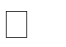 использование в практической деятельности и повседневной жизни разно- образных географических методов, знаний и умений, а также географической	информации;-нахождение и применение географической информации, включая географические карты, статистические материалы, геоинформационные системы и интернет-ресурсы, для правильной оценки важнейших социально-экономических	вопросов международной жизни;-понимание географической специфики крупных регионов и стран мира в условиях стремительного развития международного туризма и отдыха, деловых и образовательных программ, телекоммуникаций и простого общения.Освоение содержания учебной дисциплины «География» обеспечивает достижение студентами следующих результатов:личностных:-сформированность ответственного отношения к обучению; готовность и способность студентов к саморазвитию и самообразованию на основе мотивации к обучению и познанию;-сформированность целостного мировоззрения, соответствующего современному уровню развития географической науки и общественной практики;-сформированность основ саморазвития и самовоспитания в соответствии с общечеловеческими ценностями и идеалами гражданского общества; готовность и способность к самостоятельной, творческой и ответственнойдеятельности;-сформированность экологического мышления, понимания влияния социально-экономических процессов на состояние природной и социальной среды; приобретение опыта эколого-направленной деятельности;-сформированность коммуникативной компетентности в общении и сотрудничестве со сверстниками и взрослыми в образовательной, общественно полезной, учебно-исследовательской, творческой и других видах деятельности;-умение ясно, точно, грамотно излагать свои мысли в устной и письменной речи, понимать смысл поставленной задачи, выстраивать аргументацию, приводить аргументы и контраргументы;-критичность мышления, владение первичными навыками анализа и критич- ной оценки получаемой информации;-креативность мышления, инициативность и находчивость;метапредметных:владение навыками познавательной, учебно-исследовательской и проектнойдеятельности, а также навыками разрешения проблем; готовность и способность к самостоятельному поиску методов решения практических задач, применению различных методов познания;умение ориентироваться в различных источниках географической информации, критически оценивать и интерпретировать информацию, получаемую из различных источников;умение самостоятельно оценивать и принимать решения, определяющие стратегию поведения, с учетом гражданских и нравственных ценностей;осознанное владение логическими действиями определения понятий, обобщения, установления аналогий, классификации на основе самостоятельного выбора оснований и критериев;умение устанавливать причинно-следственные связи, строить рассуждение, умозаключение (индуктивное, дедуктивное и по аналогии) и делать аргументированные выводы;представление о необходимости овладения географическими знаниями с целью формирования адекватного понимания особенностей развития современного мира;понимание места и роли географии в системе наук; представление об обширных междисциплинарных связях географии;предметных:-владение представлениями о современной географической науке, ее участии в решении важнейших проблем человечества;владение географическим мышлением для определения географических аспектов природных, социально-экономических и экологических процессов и проблем;-сформированность системы комплексных социально ориентированныхгеографических знаний о закономерностях развития природы, размещения населения и хозяйства, динамике и территориальных особенностях процессов, протекающих в географическом пространстве;-владение умениями проведения наблюдений за отдельными географическими объектами, процессами и явлениями, их изменениями в результате природных и антропогенных воздействий;-владение умениями использовать карты разного содержания для выявления закономерностей и тенденций, получения нового географического знания о природных социально-экономических и экологических процессах и явлениях;-владение умениями географического анализа и интерпретации разнообразной информации;владение умениями применять географические знания для объяснения и оценки разнообразных явлений и процессов, самостоятельного оценивания уровня безопасности окружающей среды, адаптации к изменению ее условий;сформированность представлений и знаний об основных проблемах взаимодействия природы и общества, природных и социально- экономических аспектах экологических проблем.Количество часов на освоение программы дисциплины:Учебным планом для данной дисциплины определено:обязательной аудиторной учебной нагрузки обучающегося- 72 часа,СТРУКТУРА И СОДЕРЖАНИЕ УЧЕБНОЙ ДИСЦИПЛИНЫОбъем учебной дисциплины и виды учебной работыПАСПОРТ ПРОГРАММЫ УЧЕБНОЙ ДИСЦИПЛИНЫОУД.17  ЭКОЛОГИЯ1.1.Область применения программы	Программа учебной дисциплины общеобразовательного цикла ОУД.17«Экология» предназначена для реализации требований Федерального государственного образовательного стандарта среднего общего образования и является программой подготовки квалифицированных рабочих, служащих для профессии 08.01.10  «Мастер жилищно-коммунального хозяйства».1.2. Место дисциплины в структуре программы подготовки квалифицированных рабочих, служащих:ОУД.17 «Экология» является базовой дисциплиной общеобразовательного цикла и направлена на формирование у студентов убеждённости в возможности познания живой природы и способности оценки профессиональной деятельности с позиций рационального природопользования, бережного отношения к природным ресурсам  и окружающей  среде, здоровью людей.1.3. Цели и задачи дисциплины – требования к результатам освоения дисциплины:В ходе освоения общеобразовательного цикла дисциплин программы подготовки квалифицированных рабочих, служащих формируются: личностные результаты1) российская гражданская идентичность, патриотизм, уважение к своему народу, чувство ответственности перед Родиной, гордость за свой край, свою Родину, прошлое и настоящее многонационального народа России, уважение государственных символов (герб, флаг, гимн);2) гражданская позиция как активного и ответственного члена российского общества, осознающего свои конституционные права и обязанности, уважающего закон и правопорядок, обладающего чувством собственного достоинства, осознанно принимающего традиционные национальные и общечеловеческие гуманистические и демократические ценности;3) готовность к служению Отечеству, его защите;4) сформированность мировоззрения, соответствующего современному уровню развития науки и общественной практики, основанного на диалоге культур, а также различных форм общественного сознания, осознание своего места в поликультурном мире;5) сформированность основ саморазвития и самовоспитания в соответствии с общечеловеческими ценностями и идеалами гражданского общества; готовность и способность к самостоятельной, творческой и ответственной деятельности;6) толерантное сознание и поведение в поликультурном мире, готовность и способность вести диалог с другими людьми, достигать в нем взаимопонимания, находить общие цели и сотрудничать для их достижения;7) навыки сотрудничества со сверстниками, детьми младшего возраста, взрослыми в образовательной, общественно полезной, учебно-исследовательской, проектной и других видах деятельности;8) нравственное сознание и поведение на основе усвоения общечеловеческих ценностей;9) готовность и способность к образованию, в том числе самообразованию, на протяжении всей жизни; сознательное отношение к непрерывному образованию как условию успешной профессиональной и общественной деятельности;10) эстетическое отношение к миру, включая эстетику быта, научного и технического творчества, спорта, общественных отношений;11) принятие и реализацию ценностей здорового и безопасного образа жизни, потребности в физическом самосовершенствовании, занятиях спортивно-оздоровительной деятельностью, неприятие вредных привычек: курения, употребления алкоголя, наркотиков;12) бережное, ответственное и компетентное отношение к физическому и психологическому здоровью, как собственному, так и других людей, умение оказывать первую помощь;13) осознанный выбор будущей профессии и возможностей реализации собственных жизненных планов; отношение к профессиональной деятельности как возможности участия в решении личных, общественных, государственных, общенациональных проблем;14) сформированность экологического мышления, понимания влияния социально-экономических процессов на состояние природной и социальной среды; приобретение опыта эколого-направленной деятельности;15) ответственное отношение к созданию семьи на основе осознанного принятия ценностей семейной жизни;метапредметные результаты1) умение самостоятельно определять цели деятельности и составлять планы деятельности; самостоятельно осуществлять, контролировать и корректировать деятельность; использовать все возможные ресурсы для достижения поставленных целей и реализации планов деятельности; выбирать успешные стратегии в различных ситуациях;2) умение продуктивно общаться и взаимодействовать в процессе совместной деятельности, учитывать позиции других участников деятельности, эффективно разрешать конфликты;3) владение навыками познавательной, учебно-исследовательской и проектной деятельности, навыками разрешения проблем; способность и готовность к самостоятельному поиску методов решения практических задач, применению различных методов познания;4) готовность и способность к самостоятельной информационно-познавательной деятельности, владение навыками получения необходимой информации из словарей разных типов, умение ориентироваться в различных источниках информации, критически оценивать и интерпретировать информацию, получаемую из различных источников;5) умение использовать средства информационных и коммуникационных технологий (далее - ИКТ) в решении когнитивных, коммуникативных и организационных задач с соблюдением требований эргономики, техники безопасности, гигиены, ресурсосбережения, правовых и этических норм, норм информационной безопасности;6) умение определять назначение и функции различных социальных институтов;7) умение самостоятельно оценивать и принимать решения, определяющие стратегию поведения, с учетом гражданских и нравственных ценностей;8) владение языковыми средствами - умение ясно, логично и точно излагать свою точку зрения, использовать адекватные языковые средства;9) владение навыками познавательной рефлексии как осознания совершаемых действий и мыслительных процессов, их результатов и оснований, границ своего знания и незнания, новых познавательных задач и средств их достижения.Предметные результаты освоения базового курса экологии должны отражать:1) сформированность представлений об экологической культуре как условии достижения устойчивого (сбалансированного) развития общества и природы, об экологических связях в системе "человек - общество - природа";2) сформированность экологического мышления и способности учитывать и оценивать экологические последствия в разных сферах деятельности;3) владение умениями применять экологические знания в жизненных ситуациях, связанных с выполнением типичных социальных ролей;4) владение знаниями экологических императивов, гражданских прав и обязанностей в области энерго- и ресурсосбережения в интересах сохранения окружающей среды, здоровья и безопасности жизни;5) сформированность личностного отношения к экологическим ценностям, моральной ответственности за экологические последствия своих действий в окружающей среде;6) сформированность способности к выполнению проектов экологически ориентированной социальной деятельности, связанных с экологической безопасностью окружающей среды, здоровьем людей и повышением их экологической культуры.1.4. Количество часов на освоение программы дисциплины:      Учебным планом для данной дисциплины определено:обязательная аудиторная нагрузка обучающегося составляет 36  часа;Итоговый контроль знаний проводится по завершению курса дисциплины в форме д/зачетаПАСПОРТ РАБОЧЕЙ ПРОГРАММЫ УЧЕБНОЙ ДИСЦИПЛИНЫ«Астрономия»1.1. Область применения рабочей программыРабочая программа учебной дисциплины является частью основной профессиональной образовательной программы в соответствии с ФГОС СПО  по профессии 08.01.10  «Мастер жилищно-коммунального хозяйства».  Программа общеобразовательной учебной дисциплины «Астрономия» предназначена для изучения основных вопросов астрономии в профессиональных образовательных организациях, реализующих образовательную программу среднего общего образования в пределах освоения основной профессиональной образовательной программы (ОПОП) СПО на базе основного общего образования при подготовке квалифицированных рабочих и служащих, специалистов среднего звена.Программа учебной дисциплины «Астрономия» разработана в соответствии с Приказом Минобрнауки России «О внесении изменений в Федеральный государственный образовательный стандарт среднего общего образования, утвержденный Приказом Министерства образования и науки Российской Федерации от 17 мая 2012 г. № 413» от 29 июня 2017 г. № 613; на основании Письма Минобрнауки России «Об организации изучения учебного предмета "Астрономия"» от 20 июня 2017 г. № ТС-194/08; с учетом требований ФГОС среднего общего образования, предъявляемых к структуре, содержанию и результатам освоения учебной дисциплины «Астрономия».1.2. Место учебной дисциплины в структуре основной профессиональной образовательной программы:Дисциплина «Астрономия» входит в состав предметной области «Естественные науки» ФГОС среднего общего образования и изучается в общеобразовательном цикле учебного плана ОПОП СПО на базе основного общего образования с получением среднего общего образования (ППКРС, ППССЗ).1.3.РЕЗУЛЬТАТЫ ОСВОЕНИЯ УЧЕБНОЙ ДИСЦИПЛИНЫОсвоение содержания учебной дисциплины «Астрономия» обеспечивает достижение обучающимися следующих результатов:•	личностных:сформированность научного мировоззрения, соответствующего современному уровню развития астрономической науки;устойчивый интерес к истории и достижениям в области астрономии;умение анализировать последствия освоения космического пространства для жизни и деятельности человека;•	метапредметных:умение использовать при выполнении практических заданий по астрономии такие мыслительные операции, как постановка задачи, формулирование гипотез, анализ и синтез, сравнение, обобщение, систематизация, выявление причинно-следственных связей, поиск аналогов, формулирование выводов для изучения различных сторон астрономических явлений, процессов, с которыми возникает необходимость сталкиваться в профессиональной сфере;владение навыками познавательной деятельности, навыками разрешения проблем, возникающих при выполнении практических заданий по астрономии;умение использовать различные источники по астрономии для получения достоверной научной информации, умение оценить ее достоверность;владение языковыми средствами: умение ясно, логично и точно излагать свою точку зрения по различным вопросам астрономии, использовать языковые средства, адекватные обсуждаемой проблеме астрономического характера, включая составление текста и презентации материалов с использованием информационных и коммуникационных технологий;•	предметных:сформированность представлений о строении Солнечной системы, эволюции звезд и Вселенной, пространственно-временных масштабах Вселенной;понимание сущности наблюдаемых во Вселенной явлений;владение основополагающими астрономическими понятиями, теориями, законами и закономерностями, уверенное пользование астрономической терминологией и символикой;сформированность представлений о значении астрономии в практической деятельности человека и дальнейшем научно-техническом развитии;осознание роли отечественной науки в освоении и использовании космического пространства и развитии международного сотрудничества в этой области.2. СТРУКТУРА И СОДЕРЖАНИЕ УЧЕБНОЙ ДИСЦИПЛИНЫ2.1. Объём учебной дисциплины и виды учебной работыПАСПОРТ РАБОЧЕЙ ПРОГРАММЫ УЧЕБНОЙ ДИСЦИПЛИНЫУД. 01 «Основы исследовательской деятельности»1.1. Область применения программыРабочая программа учебной дисциплины является частью профессиональной образовательной программы в соответствии с ФГОС по  профессии: 08.01.10  «Мастер жилищно-коммунального хозяйства»Рабочая программа учебной дисциплины может быть использована в дополнительном профессиональном образовании (в программах повышения квалификации и переподготовки).1.2. Место дисциплины в структуре основной профессиональной образовательной программы: дисциплина входит в общеобразовательный цикл. 1.3. Цели и задачи дисциплины – требования к результатам освоения дисциплины:В результате освоения дисциплины обучающийся должен уметь:- применять теоретические знания для решения конкретных практических задач;- определять объект исследования, формулировать цель, составлять план выполнения исследования;- осуществлять сбор, изучение и обработку информации;- анализировать и обрабатывать результаты исследований и экспериментов;- формулировать выводы и делать обобщения;В результате освоения дисциплины обучающийся должен знать:- методику исследовательской работы;- этапы теоретической и экспериментальной научно-исследовательской работы;- технику эксперимента и обработки его результатов;- способы поиска и накопления необходимой научной информации, ее обработки и оформления результатов;- общую структуру и научный аппарат исследования.1.4.	Рекомендуемое	количество	часов	на	освоение	программы дисциплины:обязательной аудиторной учебной нагрузки обучающегося 36 часов; 2. СТРУКТУРА И ПРИМЕРНОЕ СОДЕРЖАНИЕ УЧЕБНОЙ ДИСЦИПЛИНЫ2.1. Объем учебной дисциплины и виды учебной работыПАСПОРТ ПРОГРАММЫ УЧЕБНОЙ ДИСЦИПЛИНЫ УД.03 ДЕЛОВОЙ ЭТИКЕТ1.1. Область применения программыПрограмма учебной дисциплины является частью примерной основной профессиональной образовательной программы в соответствии с ФГОС  квалифицированных рабочих, служащих по профессии 08.01.10  «Мастер жилищно-коммунального хозяйства»1.2. Место учебной дисциплины в структуре основной профессиональной образовательной программы: дисциплина входит в общеобразовательный  цикл.1.3. Цели и задачи учебной дисциплины – требования к результатам освоения дисциплины:Задача  учебной дисциплины  «Деловой этикет» - ознакомить будущих работников с основами общей психологии, на базе которых они получают сведения о психологии покупателей, психологии труда и психологии общения. Изучение этого предмета  помогает работникам научиться понимать поведение покупателей, заказчиков; научиться разбираться в себе и сознательно управлять собой;  научиться понимать сослуживцев и оказывать им действенную помощь в работе, играет важную роль в повышении эффективности труда и росте общей культуры.   В результате освоения учебной дисциплины обучающийся должен знать:          правила делового общения, в т. ч. с инвалидами; этические нормы взаимоотношений с коллегами и их родственниками,  партнерами, клиентами,; основные техники и приемы общения: правила слушания, ведения беседы, убеждения, консультирования; формы обращения, изложения просьб, выражения признательности, способы аргументации в производственных ситуациях; правила оформления  деловой документации; составляющие внешнего облика делового человека: костюм, прическа, аксессуары; правила организации рабочего  пространства для индивидуальной работы и профессионального общения. В результате освоения дисциплины обучающийся должен уметь:- осуществлять  профессиональное общение с соблюдением норм и правил делового этикета;- пользоваться  простыми приемами саморегуляции поведения в процессе межличностного общения;- передавать информацию устно и письменно с соблюдением требований культуры речи;- принимать решения и аргументировано отстаивать свою точку зрения в корректной форме;- поддерживать деловую репутацию;- создавать и соблюдать имидж делового человека;-проявлять тактичность и толерантность по отношению к инвалидам;- организовывать рабочее место2. СТРУКТУРА И СОДЕРЖАНИЕ УЧЕБНОЙ ДИСЦИПЛИНЫПАСПОРТ РАБОЧЕЙ ПРОГРАММЫ УЧЕБНОЙ ДИСЦИПЛИНЫ«РОДНОЙ (РУССКИЙ) ЯЗЫК»1.1. Область применения программы     Рабочая программа учебной дисциплины «Родной (русский) язык» является частью основной профессиональной образовательной программы и разработана в соответствии с требованиями федерального государственного образовательного стандарта среднего профессионального образования (ФГОС СПО) по профессии 08.01.10 «Мастер жилищно-коммунального хозяйства».1.2. Место дисциплины в структуре основной профессиональной образовательной программы      Учебная дисциплина «Родной (русский) язык» относится к общему циклу базовой его части и изучается как базовая дисциплина при освоении специальностей технического профиля в учреждениях СПО. 1.3. Цели и задачи учебной дисциплины – требования к результатам освоения учебной дисциплины  Освоение содержания учебной дисциплины «Родной (русский) язык» обеспечивает достижение обучающимися следующих результатов: Личностные результаты: 1) осознание феномена родного языка как духовной, культурной, нравственной основы личности; осознание себя как языковой личности; понимание зависимости успешной социализации человека, способности его адаптироваться в изменяющейся социокультурной среде, готовности к самообразованию от уровня владения русским языком; понимание роли родного языка для самореализации, самовыражения личности в различных областях человеческой деятельности; 2) представление о речевом идеале; стремление к речевому самосовершенствованию; способность анализировать и оценивать нормативный, этический и коммуникативный аспекты речевого высказывания; 3) увеличение продуктивного, рецептивного и потенциального словаря; расширение круга используемых языковых и речевых средств. Метапредметные результаты:1) владение всеми видами речевой деятельности в разных коммуникативных условиях: • разными видами чтения и аудирования; способностью адекватно понять прочитанное или прослушанное высказывание и передать его содержание в соответствии с коммуникативной задачей; умениями и навыками работы с научным текстом, с различными источниками научно-технической информации; • умениями выступать перед аудиторией с докладом; защищать реферат, проектную работу; участвовать в спорах, диспутах, свободно и правильно излагая свои мысли в устной и письменной форме; • умениями строить продуктивное речевое взаимодействие в сотрудничестве со сверстниками и взрослыми, учитывать разные мнения и интересы, обосновывать собственную позицию, договариваться и приходить к общему решению; осуществлять коммуникативную рефлексию; • разными способами организации интеллектуальной деятельности и представления ее результатов в различных формах: приемами отбора и систематизации материала на определенную тему; умениями определять цели предстоящей работы (в том числе в совместной деятельности), проводить самостоятельный поиск информации, анализировать и отбирать ее; способностью предъявлять результаты деятельности (самостоятельной, групповой) в виде рефератов, проектов; оценивать достигнутые результаты и адекватно формулировать их в устной и письменной форме; 2) способность пользоваться русским языком как средством получения знаний в разных областях современной науки, совершенствовать умение применять полученные знания, умения и навыки анализа языковых явлений на межпредметном уровне; 3) овладение социальными нормами речевого поведения в различных ситуациях неформального межличностного и межкультурного общения, а также в процессе индивидуальной, групповой, проектной деятельности.Предметные результаты: 1) представление о единстве и многообразии языкового и культурного пространства России и мира, об основных функциях языка, о взаимосвязи языка и культуры, истории народа; 2) осознание русского языка как духовной, нравственной и культурной ценности народа, как одного из способов приобщения к ценностям национальной и мировой культуры; 3) владение всеми видами речевой деятельности: аудирование и чтение:• адекватное понимание содержания устного и письменного высказывания, основной и дополнительной, явной и скрытой (подтекстовой) информации; • осознанное использование разных видов чтения (поисковое, просмотровое, ознакомительное, изучающее, реферативное) и аудирования (с полным пониманием аудио-текста, с пониманием основного содержания, с выборочным извлечением информации) в зависимости от коммуникативной задачи; • способность извлекать необходимую информацию из различных источников: учебно-научных текстов, средств массовой информации, в том числе представленных в электронном виде на различных информационных носителях, официально-деловых текстов, справочной литературы; • владение умениями информационной переработки прочитанных и прослушанных текстов и представление их в виде тезисов, конспектов, аннотаций, рефератов; говорение и письмо: • создание устных и письменных монологических и диалогических высказываний различных типов и жанров в учебно-научной (на материале изучаемых учебных дисциплин), социально-культурной и деловой сферах общения; • подготовленное выступление перед аудиторией с докладом; защита реферата, проекта; • применение в практике речевого общения орфоэпических, лексических, грамматических, стилистических норм современного русского литературного языка; использование в собственной речевой практике синонимических ресурсов русского языка; соблюдение на письме орфографических и пунктуационных норм; • соблюдение норм речевого поведения в социально-культурной, официально-деловой и учебно-научной сферах общения, в том числе в совместной учебной деятельности, при обсуждении дискуссионных проблем, на защите реферата, проектной работы; • осуществление речевого самоконтроля; анализ речи с точки зрения ее эффективности в достижении поставленных коммуникативных задач; владение разными способами редактирования текстов; 4) освоение базовых понятий функциональной стилистики и культуры речи: функциональные разновидности языка, речевая деятельность и ее основные виды, речевая ситуация и ее компоненты, основные условия эффективности речевого общения; литературный язык и его признаки, языковая норма, виды норм; нормативный, коммуникативный и этический аспекты культуры речи;5) проведение разных видов языкового анализа слов, предложений и текстов различных функциональных стилей и разновидностей языка; анализ языковых единиц с точки зрения правильности, точности и уместности их употребления; проведение лингвистического анализа текстов разной функционально-стилевой и жанровой принадлежности; оценка коммуникативной и эстетической стороны речевого высказывания. 1.4. Количество часов на освоение рабочей программы учебной дисциплиныОбязательная аудиторная учебная нагрузка обучающегося – 36 часов.2. СТРУКТУРА И  СОДЕРЖАНИЕ УЧЕБНОЙ ДИСЦИПЛИНЫ2.1. Объем учебной дисциплины и виды учебной работы1. Паспорт рабочей программы учебной дисциплины1.1.Область применения рабочей программыРабочая программа дисциплины УД.05 Родная  литература  является вариативной частью основной профессиональной образовательной программы в соответствии с ФГОС СПО по профессии 08.01.10 «Мастер жилищно-коммунального хозяйства». Программа учебной дисциплины может быть использована в дополнительном профессиональном образовании при реализации программ повышения квалификации и профессиональной переподготовки.1.2.Место дисциплины в структуре основной профессиональной образовательной программыДисциплина относится к дисциплинам вариативной части общеобразовательного цикла. Учебная дисциплина «Родная литература» базируется на знаниях, полученных студентами при изучении учебных дисциплин профессионального цикла и направлена на развитие творческих способностей и формирование общих и профессиональных компетенций у студентов, что соответствует современным требованиям ФГОС СПО.Рабочая программа учебной дисциплины представляет собой целостный документ, включающий 4 раздела: пояснительную записку, структуру и содержание общеобразовательной учебной дисциплины, учебно-методическое и материально-техническое обеспечение образовательного процесса, контроль и оценку результатов обучения.Профиль освоения образовательной программы гуманитарный, профильная составляющая (направленность) общеобразовательной дисциплины гуманитарная. Профильное изучение дисциплины осуществляется при помощи отбора дидактического материала по профессии (работа с терминами, подбор текстов из профессиональной литературы). Самостоятельные работы составлены с учетом будущей профессии.Общие цели среднего общего образования с учетом специфики учебной дисциплины «Родная литература».Рабочая  программа ориентирована на достижение следующих   целей:воспитание духовно развитой личности, готовой к самопознанию и самосовершенствованию, способной к созидательной деятельности в современном мире; формирование гуманистического мировоззрения, национального самосознания, чувства патриотизма, любви и уважения к литературе и ценностям отечественной культуры; развитие представлений о специфике литературы в ряду других искусств, культуры читательского восприятия художественного текста, понимания авторской позиции, исторической и эстетической обусловленности литературного процесса; образного мышления, художественного вкуса;освоение текстов художественных произведений в единстве содержания и формы, основных историко-литературных сведений и теоретико-литературных понятий;совершенствование умений анализа и интерпретации литературного произведения как художественного целого в его историко-литературной обусловленности с использованием теоретико-литературных знаний; написания сочинений различных типов.знакомство с произведениями русской литературы;овладение умениями применять полученные знания для объяснения явлений окружающего мира, восприятия информации литературного и общекультурного содержания, получаемой из СМИ, ресурсов Интернета, специальной и научно-популярной литературы;развитие критического мышления в ходе анализа явлений и интерпретации литературной и общекультурной информации, интеллектуальных и творческих способностей;Общая характеристика учебной дисциплины.  Литературе принадлежит ведущее место в эмоциональном, интеллектуальном и эстетическом развитии человека, формировании его миропонимания и национального самосознания. Литература как феномен культуры эстетически осваивает мир, выражая богатство и многообразие человеческого бытия в художественных образах. Она обладает большой силой воздействия на читателей, приобщая их к нравственно-эстетическим ценностям нации и человечества. Литература формирует духовный облик и нравственные ориентиры молодого поколения.Основой содержания учебной дисциплины являются чтение и изучение художественных произведений, составляющих золотой фонд русской классики. Обучающиеся постигают категории добра, справедливости, чести, патриотизма. Целостное восприятие и понимание художественного произведения, формирование умения анализировать и интерпретировать художественный текст возможны только при соответствующей эмоционально-эстетической реакции читателя. Ее качество непосредственно зависит от читательской компетенции, включающей способность наслаждаться произведениями словесного искусства.В процессе изучения литературы предполагается проведение практических занятий по развитию речи, семинаров, заданий исследовательского характера т. д.Содержание учебной дисциплины структурировано по периодам развития литературы       В результате освоения учебной дисциплины «Родная литература» студент должен     уметь:извлекать необходимую информацию из различных источников: учебно-научных текстов, справочной литературы, средств массовой информации, в том числе представленных в электронном виде на различных информационных носителях;создавать устные и письменные монологические и диалогические высказывания различных типов и жанров;воспроизводить содержание литературного произведения;анализировать и интерпретировать художественное произведение, используя сведения по истории и теории литературы (тематика, проблематика, нравственный пафос, система образов, особенности композиции, изобразительно-выразительные средства языка, художественная деталь); анализировать эпизод (сцену) изученного произведения, объяснять его связь с проблематикой произведения;соотносить художественную литературу с общественной жизнью и культурой; раскрывать конкретно-историческое и общечеловеческое содержание изученных литературных произведений; выявлять «сквозные» темы и ключевые проблемы русской литературы; соотносить произведения с литературным направлением эпохи;определять род и жанр произведения;сопоставлять литературные произведения;выявлять авторскую позицию;выразительно читать изученные произведения (или их фрагменты), соблюдая нормы литературного произношения;аргументировано формулировать свое отношение к прочитанному произведению;использовать приобретенные знания и умения в практической деятельности и повседневной жизни.      Знать/понимать:содержание изученных литературных произведений;основные факты жизни и творчества писателей первой и второй половины XIX-XX веков;основные закономерности историко-литературного процесса и черты литературных направлений; основные литературоведческие понятия.1.3. Место дисциплины в учебном плане.Учебная дисциплина входит в состав общих общеобразовательных учебных дисциплин. Общий гуманитарный и социально-экономический цикл. Планируемые результаты освоения учебной дисциплины «Родная литература (русская)».Личностные результаты освоения программы общеобразовательной учебной дисциплины.1) Сформированность мировоззрения, соответствующего современному уровню развития науки и общественной практики, основанного на диалоге культур. 2) Сформированность основ саморазвития и самовоспитания в соответствии с общечеловеческими ценностями и идеалами гражданского общества. 3) Толерантное сознание и поведение в поликультурном мире, готовность и способность вести диалог с другими людьми, достигать в нем взаимопонимания, находить общие цели и сотрудничать для их достижения.4) Совершенствование духовно-нравственных качеств личности.Метапредметные результаты освоения программы общеобразовательной учебной дисциплины.1)Умение понимать проблему, выдвигать гипотезу, структурировать материал, подбирать аргументы , выделять причинно-следственные связи, формулировать выводы.2)Умение самостоятельно организовывать собственную деятельность, оценивать ее, определять сферу своих интересов.3)Владение разными видами чтения (поисковым, просмотровым, ознакомительным, изучающим) текстов разных стилей и жанров. 4)Адекватное восприятие на слух текстов разных стилей и жанров; владение разными видами аудирования (выборочным, ознакомительным, детальным).5)Способность извлекать информацию из различных источников, включая средства массовой информации, компакт-диски учебного назначения, ресурсы Интернета.6)Способность определять цели предстоящей учебной деятельности (индивидуальной и коллективной), последовательность действий, оценивать достигнутые результаты и адекватно формулировать их в устной и письменной форме.7)Умение выступать перед аудиторией сверстников с небольшими сообщениями, докладом, рефератом; участие в спорах, обсуждениях актуальных тем с использованием различных средств аргументации. 8) Применение приобретенных знаний, умений и навыков в повседневной жизни и профессиональной деятельности.Предметные результаты освоения программы общеобразовательной учебной дисциплины.1) Сформированность устойчивого интереса к чтению как средству познания других культур, уважительного отношения к ним.2) Сформированность навыков различных видов анализа литературных произведений.3) Владение навыками самоанализа и самооценки на основе наблюдений за собственной речью.4) Владение умением анализировать текст с точки зрения наличия в нем явной и скрытой, основной и второстепенной информации.5) Владение умением представлять тексты в виде тезисов, конспектов, аннотаций, рефератов, сочинений различных жанров.6)  Знание содержания произведений русской и мировой классической литературы, их историко-культурного и нравственно-ценностного влияния на формирование национальной и мировой культуры.7)  Сформированность умений учитывать исторический, историко-культурный контекст и контекст творчества писателя в процессе анализа художественного произведения.8) Осознание эстетической функции родного языка, способность оценивать эстетическую сторону речевого высказывания при анализе текстов художественной литературы.9)  Способность выявлять в художественных текстах образы, темы и проблемы и выражать свое отношение к ним в развернутых аргументированных устных и письменных высказываниях.10) Владение навыками анализа художественных произведений с учётом их жанрово-родовой специфики; осознание художественной картины жизни, созданной в литературном произведении, в единстве эмоционального личностного восприятия и интеллектуального понимания.11) Сформированность представлений о системе стилей языка художественной литературы.Форма промежуточной аттестации – Контрольная работаВ результате освоения дисциплины, обучающейся осваивает элементы компетенций: ОК 01 – 11.2. СТРУКТУРА И  СОДЕРЖАНИЕ  УЧЕБНОЙ  ДИСЦИПЛИНЫ2.1. Объем учебной дисциплины и виды учебной работыОБЩЕПРОФЕССИОНАЛЬНЫЙ  УЧЕБНЫЙ ЦИКЛОБЩАЯ ХАРАКТЕРИСТИКА РАБОЧЕЙ ПРОГРАММЫ УЧЕБНОЙ ДИСЦИПЛИНЫ ОП 01«	ТЕХНИЧЕСКОЕ ЧЕРЧЕНИЕ»1.1. Место дисциплины в структуре основной образовательной программы: 		Учебная дисциплина ОП 01. Техническое черчение является обязательной частью основной образовательной программы в соответствии с ФГОС по профессии 08.01.10. Мастер жилищно-коммунального хозяйства	Учебная дисциплина ОП 01. Техническое черчение обеспечивает формирование профессиональных и общих компетенций по всем видам деятельности ФГОС по профессии 08.01.10. Мастер жилищно-коммунального хозяйства. Особое значение дисциплина имеет при формировании и развитии ОК 02.1.2. Цель и планируемые результаты освоения дисциплины:   В рамках программы учебной дисциплины обучающимися осваиваются умения и знания2. СТРУКТУРА И СОДЕРЖАНИЕ УЧЕБНОЙ ДИСЦИПЛИНЫ2.1. Объем учебной дисциплины и виды учебной работыОБЩАЯ ХАРАКТЕРИСТИКА ПРОГРАММЫУЧЕБНОЙ ДИСЦИПЛИНЫ «Основы электротехники»1.1. Место дисциплины в структуре основной образовательной программы:Учебная дисциплина ОП.02 Основы электротехники является обязательной частью общепрофессионального цикла основной образовательной программы в соответствии с ФГОС по профессии 08.01.10 Мастер жилищно-коммунального хозяйства.Учебная дисциплина ОП.02 Основы электротехники обеспечивает формирование профессиональных и общих компетенций по всем видам деятельности ФГОС по профессии 08.01.10 Мастер жилищно-коммунального хозяйства. Особое значение дисциплина имеет при формировании и развитии ОК01, ОК02, ОК4, ОК9.1.2. Цель и планируемые результаты освоения дисциплины:В рамках программы учебной дисциплины обучающимися осваиваются умения и знания2.СТРУКТУРА И СОДЕРЖАНИЕ УЧЕБНОЙ ДИСЦИПЛИНЫ2.1. Объем учебной дисциплины и виды учебной работыОБЩАЯ ХАРАКТЕРИСТИКА РАБОЧЕЙ ПРОГРАММЫ УЧЕБНОЙ ДИСЦИПЛИНЫ «ОП.03. Безопасность жизнедеятельности»Место дисциплины в структуре основной образовательной программы:Учебная дисциплина ОП.03. Безопасность жизнедеятельности является обязательной частью общепрофессионального цикла основной образовательной программы в соответствии с ФГОС по профессии 08.01.10 Мастер жилищно-коммунального хозяйства.Учебная дисциплина ОП.03. Безопасность жизнедеятельности обеспечивает формирование профессиональных и общих компетенций по всем видам деятельности ФГОС по профессии 08.01.10 Мастер жилищно-коммунального хозяйства. Особое значение дисциплина имеет при формировании и развитии ОКОК 06. Проявлять гражданско-патриотическую позицию, демонстрировать осознанное поведение на основе традиционных общечеловеческих ценностей;ОК 07. Содействовать сохранению окружающей среды, ресурсосбережению, эффективно действовать в чрезвычайных ситуациях;Цель и планируемые результаты освоения дисциплины:В рамках программы учебной дисциплины обучающимися осваиваются умения и знания2. СТРУКТУРА И СОДЕРЖАНИЕ УЧЕБНОЙ ДИСЦИПЛИНЫ2.1. Объем учебной дисциплины и виды учебной работыОБЩАЯ ХАРАКТЕРИСТИКА РАБОЧЕЙ ПРОГРАММЫ УЧЕБНОЙ ДИСЦИПЛИНЫ «ОП 04. ФИЗИЧЕСКАЯ КУЛЬТУРА)Место дисциплины в структуре основной образовательной программы:Учебная дисциплина ОП.04. Физическая культура является обязательной частью общепрофессионального цикла основной образовательной программы в соответствии с ФГОС по профессии 08.01.10 Мастер жилищно-коммунального хозяйства.Учебная дисциплина ОП.04. Физическая культура обеспечивает формирование профессиональных и общих компетенций по всем видам деятельности ФГОС по профессии 08.01.10 Мастер жилищно-коммунального хозяйства. Особое значение дисциплина имеет при формировании и развитии ОК 08. Использовать средства физической культуры для сохранения и укрепления здоровья в процессе профессиональной деятельности и поддержания необходимого уровня физической подготовленностиЦель и планируемые результаты освоения дисциплины:В рамках программы учебной дисциплины обучающимися осваиваются умения и знания2. СТРУКТУРА И СОДЕРЖАНИЕ УЧЕБНОЙ ДИСЦИПЛИНЫ2.1. Объем учебной дисциплины и виды учебной работыпаспорт рабочей ПРОГРАММЫ УЧЕБНОЙ ДИСЦИПЛИНЫОП.03 ИНОСТРАННЫЙ ЯЗЫК В ПРОФЕССИОНАЛЬНОЙ ДЕЯТЕЛЬНОСТИ1.1. Область применения рабочей программыРабочая программа учебной дисциплины является частью основной профессиональной образовательной программы в соответствии с ФГОС по профессии 08.01.10 «Мастер жилищно-коммунального хозяйства»1.2. Место учебной дисциплины в структуре основной профессиональной образовательной программы: базовая дисциплина входит в общепрофессиональный цикл.1.3. Цели и задачи учебной дисциплины – требования к результатам освоения дисциплины:В результате освоения учебной дисциплины обучающийся должен уметь: говорение:–вести диалог (диалог–расспрос, диалог–обмен мнениями/суждениями, диалог–побуждение к действию, этикетный диалог и их комбинации) в ситуациях официального и неофициального общения в бытовой, социокультурной и учебно-трудовой сферах, используя аргументацию, эмоционально-оценочные средства;– рассказывать, рассуждать в связи с изученной тематикой, проблематикой прочитанных/прослушанных текстов; описывать события, излагать факты, делать сообщения;– создавать словесный социокультурный портрет своей страны и страны/стран изучаемого языка на основе разнообразной страноведческой и культуроведческой информации;аудирование:– понимать относительно полно (общий смысл) высказывания на изучаемом иностранном языке в различных ситуациях общения;– понимать основное содержание аутентичных аудио- или видеотекстов познавательного характера на темы, предлагаемые в рамках курса, выборочно извлекать из них необходимую информацию;– оценивать важность/новизну информации, определять свое отношение к ней;чтение:– читать аутентичные тексты разных стилей (публицистические, художественные, научно-популярные и технические), используя основные виды чтения (ознакомительное, изучающее, просмотровое/поисковое) в зависимости от коммуникативной задачи;письменная речь:– описывать явления, события, излагать факты в письме личного и делового характера;– заполнять различные виды анкет, сообщать сведения о себе в форме, принятой в стране/странах изучаемого языка.В результате освоения учебной дисциплины обучающийся должен знать:– значения новых лексических единиц, связанных с тематикой данного этапа и с соответствующими ситуациями общения;– языковой материал: идиоматические выражения, оценочную лексику, единицы речевого этикета, перечисленные в разделе «Языковой материал» и обслуживающие ситуации общения в рамках изучаемых тем;– новые значения изученных глагольных форм (видовременных, неличных), средства и способы выражения модальности; условия, предположения, причины, следствия, побуждения к действию;– лингвострановедческую, страноведческую и социокультурную информацию, расширенную за счет новой тематики и проблематики речевого общения;– тексты, построенные на языковом материале повседневного и профессионального общения, в том числе инструкции и нормативные документы по профессиям и специальностям СПО;            Обучающийся должен использовать приобретенные знания и умения в практической и профессиональной деятельности, повседневной жизни.1.4. Рекомендуемое количество часов на освоение программы учебной дисциплины:обязательной аудиторной учебной нагрузки обучающегося 64 часа;Паспорт программы учебной дисциплины.Социально-экономическое развитие страны и ее регионов характеризуется динамичными процессами в различных секторах жизнедеятельности. На процесс синхронизации развития секторов экономики и социальной сферы,  а также всех государственных институтов существенное влияние оказывает состояние финансовой грамотности населения.Содержание программы существенно расширяет и дополняет знания обучающихся об управлении семейным бюджетом и личными финансами, функционировании фондового рынка и банковской системы, полученные при изучении базовых курсов обществознания и технологии, а выполнение творческих работ, практических заданий и итогового проекта позволит подросткам приобрести опыт принятия экономических решений в области управления личными финансами, применить полученные знания в реальной жизни..1.1   Цели и задачи реализации программы «Основы финансовой грамотности»Цели  курса:- содействие формированию разумного финансового поведения обучающихся, их ответственного отношения к личным финансам, повышению финансовой безопасности и эффективности защиты их интересов как потребителей финансовых услуг.Задачи:проинформировать обучающихся об основных финансовых инструментах и услугах, доступных всему  населению страны;показать реальные возможности  по повышению личной финансовой защищенности и росту уровня материального благополучия семьи;  научить обучающихся основам личного финансового планирования и формирования сбалансированных семейных бюджетов, позволяющим повышать свою финансовую независимость и материальное благосостояние на основе оптимального использования личных средств и внутренних резервов семейного потребления.Курс «Основы финансовой грамотности»  имеет интегрированный характер, что осуществляется межпредметными связями с математикой (решение математических задач с экономическим содержанием), историей (например, история денег и т.д), обществознанием (основы экономики).1.2   Планируемые результаты обученияПредметные результаты изучения данного курса – приобретение обучающимися компетенций в области финансовой грамотности, которые имеют большое значение для последующей интеграции личности в современную банковскую и финансовую среды. Кроме того, изучение курса позволит им сформировать навыки принятия грамотных и обоснованных финансовых решений, что в конечном итоге поможет им добиться финансовой самостоятельности и успешности в бизнесе.Метапредметные результаты – развитие аналитических способностей, навыков принятия решений на основе сравнительного анализа сберегательных альтернатив, планирования и прогнозирования будущих доходов и расходов личного бюджета, навыков менеджмента.Личностными результатами изучения курса следует считать воспитание мотивации к труду, стремления строить свое будущее на основе целеполагания  и планирования, ответственности за настоящее и будущее собственное финансовое благополучие, благополучие своей семьи и государства.1.3.  Рекомендуемое количество часов на освоение программы дисциплины:обязательной аудиторной учебной нагрузки обучающегося  36 часов.ПРОФЕССИОНАЛЬНЫЙ  УЧЕБНЫЙ ЦИКЛ1. ОБЩАЯ ХАРАКТЕРИСТИКА РАБОЧЕЙ ПРОГРАММЫПРОФЕССИОНАЛЬНОГО МОДУЛЯПМ.01 Выполнение работ по эксплуатации и ремонту оборудования систем                                                                                                 водоснабжения, водоотведения, отопления жилищно-коммунального  хозяйства.1.1. Цель и планируемые результаты освоения профессионального модуля В результате изучения профессионального модуля студент должен освоить основной вид деятельности  Выполнение работ по эксплуатации и ремонту оборудования систем водоснабжения, водоотведения, отопления жилищно-коммунального хозяйства и соответствующие ему общие компетенции и профессиональные компетенции:1.1.1. Перечень общих компетенций1.1.2. Перечень профессиональных компетенций 1.1.3. В результате освоения профессионального модуля студент должен:1.2. Количество часов, отводимое на освоение профессионального модуляВсего часов ____________914______________, из них   на освоение МДК______302на практики ___216__________, в том числе - учебную ______252__________ - производственную_______360__________ПМ.02 Электрогазосварочные работы при ремонте оборудования систем водоснабжения, водоотведения и отопления.1.1. Цель и планируемые результаты освоения профессионального модуля В результате изучения профессионального модуля студент должен освоить основной вид деятельности Электрогазосварочные работы при ремонте оборудования систем водоснабжения, водоотведения и отопления и соответствующие ему общие компетенции и профессиональные компетенции:1.1.1. Перечень общих компетенций1.1.3. В результате освоения профессионального модуля студент должен:1.2. Количество часов, отводимое на освоение профессионального модуляВсего часов _______886____________________, из них   на освоение МДК_____274__________ на практическую подготовку ______612_______, в том числе - учебную ________252________ - производственную_______360__________самостоятельную работу__________________24___________________ ПАСПОРТ РАБОЧЕЙ ПРОГРАММЫ ПРАКТИЧЕСКОЙ ПОДГОТОВКИ1.1. Область применения программы:Рабочая программа практической подготовки является частью программы	подготовки	квалифицированных	рабочих	и	служащих в соответствии  с ФГОС  СПО по профессии 08.01.10 «Мастер жилищно-коммунального хозяйства» в части освоения квалификаций: электрогазосварщик и слесарь-сантехник.Основные виды профессиональной деятельности (ВПД): 1.2. Цели и задачи практической подготовки: - закрепление теоретических знаний, полученных при изучении базовых дисциплин;- приобретение обучающимися практических навыков и компетенций в сфере профессиональной деятельности;- ознакомление с содержанием основных работ и исследований, выполняемых на предприятии или в организации по месту прохождения практики;- усвоение приемов, методов и способов обработки, представления и интерпретации результатов проведенных практических исследований;-приобретение практических навыков в будущей профессиональной деятельности.- формирование умений выполнять весь комплекс работ по эксплуатации и ремонту оборудования и систем жизнеобеспечения ЖКХ;- воспитание высокой культуры, трудолюбия, аккуратности при выполнении операций технологического процесса по эксплуатации и ремонту оборудования и систем жизнеобеспечения ЖКХ;- развитие интереса в области жилищно-коммунального хозяйства, способностей анализировать и сравнивать производственные ситуации; быстроты мышления и принятия решений.-формирование у обучающихся первичных практических умений\опыта деятельности в рамках профессиональных модулей ППКРС СПО.1. 3. Требования	к	результатам	практической подготовкиВ результате прохождения практической подготовки обучающийся должен освоить:1.4. Общие компетенции1.5. Профессиональные компетенции1. 6. Формы контроля:- практическая подготовка (учебная практика) –дифференцированный  зачет; - практическая подготовка (производственная практика) – дифференцированный  зачет; 1.7. Форма проведения практической подготовки.Практическая подготовка проводятся техникумом  при  освоении  обучающимися профессиональных компетенций в рамках профессиональных модулей и могут реализовываться как концентрированно в несколько периодов, так и рассредоточенно, чередуясь с теоретическими  занятиями в рамках профессиональных модулей.Цели и задачи рабочей программы и формы отчетности определяются образовательной организацией по каждому виду практики. Практическая подготовка (Производственная практика) должна проводиться в организациях, направление деятельности которых соответствует профилю подготовки обучающихся. Практическая подготовка (Учебная практика) проводится в учебных, учебно-производственных мастерских и лабораториях, учебных полигонах.1.8. Количество часов на освоение рабочей программы практической подготовки                            Учебная практика:                    Производственная практикаПМ.01 –                           252                                                      360ПМ.02 -                           252                                                       360Вид учебной работыОбъем часовОбязательная аудиторная учебная нагрузка (всего) 171в том числе:практические занятия167контрольные работы4Самостоятельная работа обучающегося (всего)-в том числе:Итоговая аттестация в форме – дифференцированного зачета Вид учебной работыОбъём часовОбязательная аудиторная учебная нагрузка (всего)285в том числе:  теоретическое обучение                   98практические занятия         187контрольные работы12Итоговый контроль по завершению курса дисциплины в форме экзаменаИтоговый контроль по завершению курса дисциплины в форме экзаменаКод ПК, ОКУменияЗнанияОК 08 Использовать физкультурно-оздоровительную деятельность для укрепления здоровья, достижения жизненных и профессиональных целей;применять рациональные приемы двигательных функций в профессиональной деятельности;пользоваться средствами профилактики перенапряжения характерными для данной профессии Роль физической культуры в общекультурном, профессиональном и социальном развитии человека;основы здорового образа жизни;условия профессиональной деятельности и зоны риска физического здоровья для профессии;средства профилактики перенапряженияВид учебной работыОбъем часовСуммарная учебная нагрузка во взаимодействии с преподавателем171Объем образовательной программы161в том числе:в том числе:теоретическое обучение10лабораторные занятия (если предусмотрено)*рпппрактические занятия (если предусмотрено)*курсовая работа (проект) (если предусмотрено)*Контрольная работа*Самостоятельная работа*Промежуточная аттестация установлена в форме дифференцированного зачетаДЗВид учебной работыКоличество часов Обязательная аудиторная учебная нагрузка (всего) 72в том числе:        практические занятия30Итоговый контроль по завершению курса дисциплины в форме дифференцированного зачета Вид учебной работыОбъем часовОбязательная аудиторная учебная нагрузка (всего)180Практические работы60-Итоговый контроль знаний проводится по завершению курса дисциплины в  форме  экзамена-Вид учебной работыОбъем часовОбязательная аудиторная учебная нагрузка (всего)114Практические работы35Итоговый контроль знаний проводится по завершению курса дисциплины в форме дифференцированного зачета-Вид учебной работыОбъем часовОбязательная аудиторная учебная нагрузка (всего)36Практические  работы8Итоговый контроль знаний по дисциплине проводится по завершению курса  в форме дифференцированного зачёта-Вид учебной работыОбъем часовОбязательная аудиторная учебная нагрузка (всего)72в том числе:Лабораторные работыпрактические работы20контрольные работыподготовка сообщений и докладов; завершение и оформление отчётов по работам подготовка и выполнение тестовИтоговый контроль знаний проводится по завершению курса дисциплины в форме дифференцированного зачёта-Вид учебной работыОбъём часовОбязательная аудиторная учебная нагрузка (всего)39в том числе:теоретическое обучение30практические занятия9контрольные работы4Итоговый контроль по завершению курса дисциплины в форме дифференцированного зачета Вид учебной работыОбъем часовОбязательная аудиторная учебная нагрузка (всего)36в том числе:практические занятия5Итоговая аттестация в форме контрольной работыИтоговая аттестация в форме контрольной работыВид учебной работыОбъем часовОбъем образовательной программы учебной дисциплины36в том числе:в том числе:теоретическое обучение16лабораторные работы (практические работы)20контрольные работыИтоговая аттестацияКонтрольная работаВид учебной работыОбъем часов2 семестр Обязательная аудиторная учебная нагрузка (всего)3636в том числе:   Теоретическое обучение2828практические занятия88Промежуточная аттестация в форме контрольной работыПромежуточная аттестация в форме контрольной работыПромежуточная аттестация в форме контрольной работыУниверсальные и профессиональные компетенцииДескрипторы сформированности (действия)УметьЗнатьОК 1Выбирать способы решения задач профессиональной деятельности, применительно к различнымконтекстам.Распознает сложные проблемные ситуации в различных контекстах.Проводит анализ сложных ситуаций при решении задач профессиональной деятельности. Определяет этапы решения задачи.Определяет потребности в информации. Осуществляет эффективный поиск.Выделяет возможные источники нужных ресурсов, в том числе неочевидных. Разрабатывает детальный план действий.Оценивает риск на каждом шагу.Оценивает плюсы и минусы полученного результата, своего плана и его реализации, предлагает критерии оценки и рекомендации по улучшению плана.Распознавать и анализировать задачу и/или проблему в профессиональном и/или социальном контексте, выделять её составные части.Правильно выявлять и эффективно искать информацию, необходимую для решения задачи и/или проблемы.Составлять план действия, определять необходимыересурсы;Владеть актуальными методами работы в профессиональной и смежных сферах.Реализовать составленный план;Оценивать результат и последствия своих действий (самостоятельно или с помощью наставника).Актуальныйпрофессиональныйи социальный контекст,в котором приходитсяработать и жить.Основные источникиинформациии ресурсы для решениязадач и проблемв профессиональноми/или социальном контексте.Алгоритмы выполненияработ в профессиональной и смежных областях.Методы работыв профессиональнойи смежных сферах.Структуру планадля решения задач.Порядок оценкирезультатов решения задачпрофессиональнойдеятельности.ОК 2.Осуществлять поиск, анализ и интерпретацию информации, необходимой для выполнения задач профессиональной деятельности.Планирует информационный поиск из широкого набора источников, необходимого для выполнения профессиональных задач. Проводит анализ полученной информации, выделяет в ней главные аспекты.Структурирует отобранную информацию в соответствии с параметрами поиска;Интерпретирует информацию в контексте профессиональной деятельности.Определять задачи поиска информации. Определять необходимые источники информации. Планировать процесс поиска. Структурировать получаемую информациюВыделять наиболее значимое в перечне информации; Оценивать практическую значимость результатов поискаОформлять результаты поиска.Номенклатуруинформационныхисточников,применяемыхв профессиональнойдеятельности.Приемы структурированияинформации.Формат оформлениярезультатов поискаинформации.ОК 3Планировать иреализовыватьсобственноепрофессиональноеи личностноеразвитие.Использованиеактуальнойнормативно-правовойдокументацию попрофессии(специальности).Применениесовременнойнаучнойпрофессиональнойтерминологии.Определениетраекториипрофессиональногоразвития исамообразования.Определятьактуальностьнормативно-правовойдокументации впрофессиональной деятельности.Выстраиватьтраекториипрофессиональногои личностногоразвития.Содержаниеактуальнойнормативно-правовойдокументации.Современную научнуюи профессиональнуютерминологию.Возможныетраекториипрофессиональногоразвитияи самообразования.ОК 4Работать в коллективе и команде, эффективно взаимодействовать с коллегами, руководством, клиентами.Участвует в деловом общении для эффективного решения деловых задач.Планируетпрофессиональнуюдеятельность.Организовывать работу коллектива и команды. Взаимодействовать с коллегами, руководством, клиентами.Некоторые основныеособенности психологииколлектива и личности.ОК 5Осуществлять устную и письменную коммуникацию на государственном языке с учетом особенностей социального и культурного контекста.Грамотно устно и письменно излагает свои мысли по профессиональной тематике на государственном языке.Проявляет толерантность в рабочем коллективе.Излагать свои мысли на государственном языке.Оформлять документы.Особенности социальногои культурного контекста.Правила оформлениядокументов.ОК 6Проявлять гражданско-патриотическую позицию, демонстрировать осознанное поведение на основе общечеловеческих ценностей.Понимает значимость своей профессии (специальности).Демонстрирует поведение на основе общечеловеческих ценностей.Описывать значимость своейпрофессии.Презентоватьструктурупрофессиональной деятельности попрофессии(специальности).Сущностьгражданско - патриотической позиции.Общечеловеческие ценности.Правила поведения в ходевыполненияпрофессиональнойдеятельности.ОК 7Содействовать сохранению окружающей среды, ресурсосбережению, эффективно действовать в чрезвычайных ситуациях.Соблюдает правила экологической безопасности при ведениипрофессиональной деятельности;Обеспечивает ресурсосбережение на рабочем месте.Соблюдать нормы экологической безопасностиОпределять направления ресурсосбережения в рамках профессиональной деятельности по профессии (специальности).Правила экологическойбезопасности при ведениипрофессиональнойдеятельности.Основные ресурсы,задействованныев профессиональнойдеятельности.Пути обеспеченияресурсосбережения.ОК 8Использовать средства физической культуры для сохранения и укрепления здоровья в процессепрофессиональной деятельности и поддержание необходимого уровня физической подготовленности.Сохранение и укрепление здоровья посредством использования средств физической культуры. Поддержание уровня физической подготовленности для успешной реализации профессиональной деятельности.Использоватьфизкультурно-оздоровительнуюдеятельность дляукрепленияздоровья,достиженияжизненных ипрофессиональныхцелей.Применятьрациональныеприемыдвигательныхфункций впрофессиональнойдеятельности.Пользоватьсясредствамипрофилактикиперенапряженияхарактерными для данной профессии (специальности).Рольфизической культурыв общекультурном,профессиональном исоциальном развитиичеловека. Основыздоровогообраза жизни.Условияпрофессиональнойдеятельностии зоны риска физическогоздоровья для профессии(специальности).Средствапрофилактикиперенапряжения.ОК 9Использовать информационные технологии в профессиональной деятельности.Применяет средства информатизации и информационных технологий для реализации профессиональной деятельности.Применять средства информационных технологий для решенияпрофессиональных задач.Использовать современное программное обеспечение.Современные средстваи устройстваинформатизации.Порядок ихприменения и программноеобеспечениев профессиональнойдеятельности.О К 10Пользоваться профессиональной документацией на государственном и иностранном языке.Применяет в профессиональной деятельности инструкции на государственном и иностранном языке.Ведет общение на профессиональные темыПонимать общий смысл четко произнесенных высказываний на известные темы (профессиональные и бытовые),понимать тексты на базовые профессиональные темы участвовать в диалогах на знакомые общие и профессиональные темы строить простые высказывания о себе и о своей профессиональной деятельности краткообосновывать и объяснить свои действия (текущие и планируемые) писать простые связные сообщения на знакомые или интересующие профессиональные темы.Правила построенияпростых и сложныхпредложенийна профессиональные темыосновныеобщеупотребительныеглаголы(бытовая ипрофессиональная лексика)лексический минимум,относящийся к описаниюпредметов, средств ипроцессовпрофессиональнойдеятельности;особенности произношенияправила чтения текстовпрофессиональнойнаправленности.ОК 11Планировать предпринимательскую деятельность в профессиональной сфере.Определяет инвестиционную привлекательность коммерческих идей в рамках профессиональной деятельности.Понимать общий смысл четко произнесенных высказываний на известные темы (профессиональные и бытовые), понимать тексты на базовые профессиональные темы участвовать в диалогах на знакомые общие и профессиональные темы; строить простые высказывания о себе и о своей профессиональной деятельности; кратко обосновывать и объяснять свои действия (текущие и планируемые); писать простые связные сообщения на знакомые или интересующие профессиональные темы.Возможные вариантыпланированиясвоей профессиональнойдеятельности.Вид учебной работыОбъем часовМаксимальная учебная нагрузка (всего):36Обязательная аудиторная учебная нагрузка (всего):36- из них практических занятий5Форма промежуточной аттестацииКонтрольная работаКод ПК, ОКУменияЗнанияОК. 02Осуществлять поиск, анализ и интерпретацию информации, необходимой для выполнения задач профессиональной деятельности.определять необходимые источники информации; планировать процесс поиска; структурировать получаемую информацию; выделять наиболее значимое в перечне информации; оценивать практическую значимость результатов поиска; оформлять результаты поиска;номенклатуру информационных источников применяемых в профессиональной деятельности; приемы структурирования информации; формат оформления;ПК1.1. Обеспечить эксплуатацию и ремонт системы водоснабжения, водоотведения зданияПК 1.2. Обеспечить эксплуатацию и ремонт системы отопления зданияПК 2.2. Выполнять сборку, подготовку элементов конструкции под сварку и проводить контроль операций.ПК 2.3. Выполнять ручную дуговую сварку (наплавку, резку) простых деталей неответственных конструкций.ПК2.4. Выполнять ручную дуговую сварку (наплавку) неплавящемся электродом в защитном газе простых деталей неответственных конструкций.ПК 2.5. Выполнять частично механизированную сварку неответственных конструкций.ПК 2.6. Выполнять газовую сварку простых деталейПК 2.8. Проводить контроль сварных соединений на соответствие геометрическим размерам, требуемым конструкторской документацией документацией по сваркечитать и выполнять чертежи, эскизы и схемы систем водоснабжения, водоотведения объектов жилищно-коммунального хозяйства;читать и выполнять чертежи, эскизы и схемы системы отопления объектов жилищно-коммунального хозяйства;пользоваться  конструкторской и нормативной документацией для выполнения трудовой функции;контролировать сваренные детали на соответствие геометрических размеров требованиям конструкторской и производственно-технологической документации по сварке;читать и выполнять чертежи простых электрических и монтажных схем;читать и выполнять чертежи и эскизы основных конструктивных  элементов зданий из дерева.виды и основные правила построения чертежей, эскизов и схем систем водоснабжения, водоотведения объектов жилищно-коммунального хозяйства;правила заполнения технической документации;-виды и основные правила построения чертежей, эскизов и схем систем отопления объектов жилищно-коммунального хозяйства;основные типы, конструктивные элементы, размеры сварных соединений и обозначение их на чертежах;виды чертежей простых электрических и монтажных схем;-виды и основные правила построения чертежей и эскизов конструктивных элементов здания из древесины;основные конструктивные элементы деревянных зданийВид учебной работыОбъем часовОбъем образовательной программы учебной дисциплины54в том числе:в том числе:теоретическое обучение10практические занятия (если предусмотрено)36Промежуточная аттестация в форме д/зачетаКодПК, ОКУменияЗнанияОК. 01Выбирать способы решения задач профессиональной деятельности, применительно к различным контекстам.распознавать задачу и/или проблему в профессиональном и/или социальном контексте; анализировать задачу и/или проблему и выделять её составные части;определять этапы решения задачи;выявлять и эффективно искать информацию, необходимую для решения задачи и/или проблемы;реализовать составленный план;оценивать результат и последствия своих действийалгоритмы выполнения работ в профессиональной и смежных областях;структуру плана для решения задач;порядок оценки результатов решения задач профессиональной деятельности.ОК. 02Осуществлять поиск, анализ и интерпретацию информации, необходимой для выполнения задач профессиональной деятельности.определять необходимые источники информации; планировать процесс поиска;структурировать получаемую информацию;выделять наиболее значимое в перечне информации;оценивать практическую значимость результатов поиска;оформлять результаты поискноменклатура информационных источников применяемых в профессиональной деятельности;приемы структурирования информации;формат оформления.ОК. 09Использовать информационные технологии в профессиональной деятельности.применять средства информационных технологий для решения профессиональных задач; использовать современное программное обеспечение.современные средства и устройства информатизации; порядок их применения и программное обеспечение в профессиональной деятельностиПК 1.1. Обеспечивать эксплуатацию и ремонт системы водоснабжения и водоотведения здания;ПК 1.2. Обеспечивать эксплуатацию и ремонт системы отопления здания.ПК 2.1. Проверять оснащенность, работоспособность, исправность и осуществлять настройку оборудования поста для различных способов сварки.эксплуатировать электроизмерительные приборы;производить контроль различных электрических параметров электрических цепей;рассчитывать параметры электрических схем;оценивать степень повреждения и ремонтопригодность электротехнического оборудования и электрических проводокпринцип работы типовых электрических устройств;техническую терминологию;методы расчета электрических цепейВид учебной работыОбъем часовОбъем часовСуммарная учебная нагрузка во взаимодействии с преподавателем5454Самостоятельная работа88Объем учебной дисциплины 4646в том числе:в том числе:в том числе:теоретическое обучение3636лабораторные занятия1010практические занятияПромежуточная аттестация в форме экзамена                Промежуточная аттестация в форме экзамена                Код ОКУменияЗнанияОК 06описывать значимость своей профессии;применять профессиональные знания в ходе исполнения обязанностей военной службы на воинских должностях в соответствии с полученной профессией;использовать способы бесконфликтного общения и саморегуляции в повседневной деятельности и экстремальных условиях военной службы;оказывать первую помощь пострадавшимсущность гражданско-патриотической позиции, общечеловеческих ценностей;значимость профессиональной деятельности по профессии; основы военной службы и обороны государства;область применения получаемых профессиональных знаний при исполнении обязанностей военной службы;организацию и порядок призыва граждан на военную службу и поступления на неё в добровольном порядке;основные виды вооружения, военной техники и специального снаряжения, состоящих на вооружении (оснащении) воинских подразделений, в которых имеются военно-учётные специальности, родственные профессиям СПО;порядок и правила оказания первой помощи пострадавшимОК 07соблюдать нормы экологической безопасности; организовывать и проводить мероприятия по защите работающих и населения от негативных воздействий чрезвычайных ситуаций;предпринимать профилактические меры для снижения уровня опасностей различного вида и их последствий в профессиональной деятельности и в быту;использовать средства индивидуальной и коллективной защиты от оружия массового поражения;применять первичные средства пожаротушения;оказывать первую помощь пострадавшимправила экологической безопасности при ведении профессиональной деятельности; принципы обеспечения устойчивости объектов экономики, прогнозирования развития событий и оценки последствий при техногенных чрезвычайных ситуациях и стихийных явлениях, в том числе в условиях противодействия терроризму как серьёзной угрозе национальной безопасности России;основные виды потенциальных опасностей и их последствия в профессиональной деятельности и в быту;принципы снижения вероятности их реализации;задачи и основные мероприятия гражданской обороны;способы защиты населения от оружия массового поражения;меры пожарной безопасности и правила безопасного поведения при пожарах;порядок и правила оказания первой помощи пострадавшимВиды учебной работыОбъём часовОбъем образовательной программы учебной дисциплины36в том числе: в том числе: теоретическое обучение26практические занятия10Промежуточная аттестация                 в форме контрольной работы  Код ОКУменияЗнанияОК 08.использовать физкультурно-оздоровительную деятельность для укрепления здоровья, достижения жизненных и профессиональных целей;применять рациональные приемы двигательных функций в профессиональной деятельности;пользоваться средствами профилактики перенапряжения характерными для данной профессии роль физической культуры в общекультурном, профессиональном и социальном развитии человека;основы здорового образа жизни;условия профессиональной деятельности и зоны риска физического здоровья для профессии;средства профилактики перенапряженияВиды учебной работыОбъём часовОбъем образовательной программы учебной дисциплины44в том числе: в том числе: теоретическое обучение-практические занятия36Промежуточная аттестация в форме дифференцированного зачетаКодНаименование общих компетенцийОК 01. Выбирать способы решения задач профессиональной деятельности применительно к различным контекстам.ОК 02.Осуществлять поиск, анализ и интерпретацию информации, необходимой для выполнения задач профессиональной деятельности.ОК 03.Планировать и реализовывать собственное профессиональное и личностное развитие.ОК 04.Работать в коллективе и команде, эффективно взаимодействовать с коллегами, руководством, клиентами.ОК 07.Содействовать сохранению окружающей среды, ресурсосбережению, эффективно действовать в чрезвычайных ситуациях.ОК 09.Использовать информационные технологии в профессиональной деятельности.ОК 10.Пользоваться профессиональной документацией на государственном и иностранном языкахКодНаименование видов деятельности и профессиональных компетенцийВД 1.Выполнение работ по эксплуатации и ремонту оборудования систем                                                                                                 водоснабжения, водоотведения, отопления жилищно-коммунального  хозяйства.ПК 1.1.Обеспечивать эксплуатацию и ремонт системы водоснабжения и водоотведения здания. ПК 1.2.Обеспечивать эксплуатацию и ремонт системы отопления здания.Иметь практический опытработах по эксплуатации зданий, сооружений, конструкций, оборудования систем водоснабжения, водоотведения, отопления зданий и сооружений, жилищно-коммунального хозяйства;совершении действий в критических ситуациях при эксплуатации зданий, сооружений, конструкций, оборудования систем водоснабжения, водоотведения, отопления, жилищно-коммунального хозяйства.уметьоценивать состояние рабочего места на соответствие требованиям охраны труда и полученному заданию/наряду;определять исправность средств индивидуальной защиты;читать и выполнять чертежи, эскизы и схемы систем водоснабжения, водоотведения, отопления объектов жилищно-коммунального хозяйства;подбирать материалы, инструменты и оборудование согласно технологическому процессу и сменному заданию/наряду;проводить техническое обслуживание оборудования систем водоснабжения, водоотведения, отопления объектов жилищно-коммунального хозяйства;определять признаки неисправности при эксплуатации зданий, сооружений, конструкций, оборудования систем водоснабжения, водоотведения, отопления жилищно-коммунального хозяйства;проводить плановый осмотр зданий, сооружений, конструкций, оборудования систем водоснабжения, водоотведения, отопления жилищно-коммунального хозяйства;заполнять техническую документацию по результатам осмотра;выполнять профилактические работы, способствующие эффективной работе санитарно-технической системы, системы отопления;выполнять гидравлическое испытание системы водоснабжения, в том числе поливочной системы и системы противопожарного водопровода;подготавливать внутридомовые системы водоснабжения, отопления, в том числе поливочные системы и системы противопожарного водопровода к сезонной эксплуатации;выполнять консервацию внутридомовых систем;применять ручной и механизированный инструмент по назначению и в соответствии с видом работ;обнаружить с помощью приборов опасные вещества в воздухе, в воде и в грунте;определять причины и устранять неисправности конструкций зданий, сооружений, оборудования систем водоснабжения, водоотведения, отопления жилищно-коммунального хозяйства; проводить слесарные работы при ремонте;осуществлять ремонт санитарно-технического оборудования и системы отопления;выполнять замену участков трубопроводов, отопительных приборов и их секций, запорно-регулирующей, водоразборной арматуры, внутренних пожарных кранов, контрольно-измерительных приборов с использованием ручного и механизированного инструмента приспособлений и материалов;перекладывать канализационный выпуск; ремонтировать и менять гидрозатворы, санитарно-технические приборы, повысительные, пожарные и циркуляционные насосы, расширительные баки и водоподогреватели;проводить испытания отремонтированных систем и оборудования жилищно-коммунального хозяйства; использовать необходимые инструменты, приспособления и материалы при выполнении ремонтных работ.знатьтребования по охране труда при проведении работ по техническому обслуживанию, ремонту и монтажу отдельных узлов оборудования систем водоснабжения, водоотведения, отопления объектов жилищно-коммунального хозяйства;виды и основные правила построения чертежей, эскизов и схем систем водоснабжения, водоотведения, отопления объектов жилищно-коммунального хозяйства;виды, назначение, устройство, принципы работы домовых санитарно-технических систем и оборудования, домовых систем водоснабжения, в том числе поливочной системы и системы противопожарного водопровода, систем отопления, отопительных приборов, циркуляционных насосов, элеваторных и тепловых узлов, запорно-регулирующей и водоразборной арматуры и вспомогательного оборудования;сущность и содержание технической эксплуатации оборудования систем водоснабжения, водоотведения, отопления;правила рациональной эксплуатации зданий, сооружений, конструкций, оборудования систем водоснабжения, водоотведения, отопления; показатели технического уровня эксплуатации оборудования систем водоснабжения, водоотведения, отопления;виды технического обслуживания: текущее (внутрисменное) обслуживание, профилактические осмотры, периодические осмотры, надзор; приемы и методы минимизации издержек на объектах жилищно-коммунального хозяйства;основы «бережливого производства», повышающие качество и производительность труда на объектах жилищно-коммунального хозяйства;состав и требования к проведению профилактических и регламентных работ в системе водоснабжения, в том числе поливочной системы и системы противопожарного водопровода, повысительных и пожарных насосов, запорно-регулирующей и водоразборной арматуры, системе водоотведения, внутренних водостоков, санитарно-технических приборов и системе отопления объектов жилищно-коммунального хозяйства;технологию и технику обслуживания элеваторных и тепловых узлов и вспомогательного оборудования;виды деятельности объектов жилищно-коммунального хозяйства, оказывающие негативное влияние на окружающую среду;нормативную базу технической эксплуатации;эксплуатационную техническую документацию, виды и основное содержание;правила заполнения технической документации;основные понятия, положения и показатели, предусмотренные ГОСТами, по определению надежности оборудования систем водоснабжения, водоотведения, отопления жилищно-коммунального хозяйства, их технико-экономическое значение;инженерные показатели и методы обеспечения надежности оборудования систем водоснабжения, водоотведения, отопления жилищно-коммунального хозяйства на стадиях конструирования, изготовления, эксплуатации;основные методы, технологию измерений, средства измерений;классификацию, принцип действия измерительных преобразователей;классификацию и назначение чувствительных элементов;структуру средств измерений;понятие о государственной системе приборов;весовые устройства;назначение и принцип действия контрольно-измерительных приборов и аппаратов средней сложности;оптико-механические средства измерений;основные понятия систем автоматического управления и регулирования;основные этапы профилактических работ;способы и средства выполнения профилактических работ;правила применения универсальных и специальных приспособлений и контрольно-измерительного инструмента;влияние температуры на точность измерений;методы и средства испытаний;технические документы на испытание и готовность к работе сооружений, конструкций, оборудования систем водоснабжения, водоотведения, отопления жилищно-коммунального хозяйства;сущность, назначение и содержание технического обслуживания и ремонта зданий, сооружений, конструкций жилищно-коммунального хозяйства; сущность, назначение и содержание ремонта и монтажа отдельных узлов и оборудования систем водоснабжения, водоотведения, отопления объектов жилищно-коммунального хозяйства;методы и приемы расчета необходимых материалов и оборудования при ремонте и монтаже отдельных узлов систем водоснабжения, водоотведения, отопления; нормативно-техническую документацию; ремонтную базу жилищно-коммунального хозяйства;основы слесарного дела;санитарно-техническую систему здания;отопительную систему здания;виды ремонта оборудования: текущий, капитальный (объем, периодичность, продолжительность, трудоемкость, количество); формы организации ремонтных служб (децентрализованная, централизованная, смешанная); формы подготовки ремонта (конструкторская, технологическая, материально-техническая, организационная);применение контрольно-диагностической аппаратуры;ремонтную документацию; методы проведения ремонта;общие принципы технологии ремонта; технические документы на испытание и готовность к работе оборудования систем водоснабжения, водоотведения, отопления объектов жилищно-коммунального хозяйства; предъявляемые требования готовности к проведению испытания отопительной системы;порядок сдачи после ремонта и испытаний оборудования систем водоснабжения, водоотведения, отопления объектов жилищно-коммунального хозяйства;устройство и правила эксплуатации применяемых инструментов, приспособлений; компьютерные системы управления обслуживанием и ремонтом.КодНаименование общих компетенцийОК 01.Выбирать способы решения задач профессиональной деятельности применительно к различным контекстам;ОК 02.Осуществлять поиск, анализ и интерпретацию информации, необходимой для выполнения задач профессиональной деятельности;ОК 03.Планировать и реализовывать собственное профессиональное и личностное развитие;ОК 04.Работать в коллективе и команде, эффективно взаимодействовать с коллегами, руководством, клиентами;ОК 09.Использовать информационные технологии в профессиональной деятельности;ОК 10.Пользоваться профессиональной документацией на государственном и иностранном языках;1.1.2. Перечень профессиональных компетенций 1.1.2. Перечень профессиональных компетенций КодНаименование видов деятельности и профессиональных компетенцийВД 2Выполнение электрогазосварочных работ при ремонте оборудования систем водоснабжения, водоотведения и отопления.ПК 2.1.Проверять оснащенность, работоспособность, исправность и осуществлять настройку оборудования поста для различных способов сварки.ПК 2.2Выполнять сборку, подготовку элементов конструкции под сварку и проводить контроль выполненных операций.ПК 2.3Выполнять ручную дуговую сварку (наплавку, резку) простых деталей неответственных конструкций во всех пространственных положениях сварного шва кроме потолочного.ПК 2.4Выполнять ручную дуговую сварку (наплавку) неплавящимся электродом в защитном газе простых деталей неответственных конструкций во всех пространственных положениях сварного шва кроме потолочного.ПК 2.5Выполнять частично механизированную сварку (наплавку) плавлением простых деталей неответственных конструкций во всех пространственных положениях сварного шва кроме потолочного.ПК 2.6Выполнять газовую сварку (наплавку, резку) простых деталей неответственных конструкций во всех пространственных положениях сварного шва кроме потолочного.ПК 2.7Зачищать и удалять поверхностные дефекты сварных швов после сварки.ПК 2.8Проводить контроль сварных соединений на соответствие геометрическим размерам, требуемым конструкторской и производственно-технологической документацией по сварке.Иметь практический опыт ввыполнении газовой сварки (наплавки) простых деталей неответственных конструкций, ручной дуговой сварки (наплавки, резки) плавящимся покрытым электродом (РД) простых деталей неответственных конструкций, ручной дуговой сварки (наплавки) неплавящимся электродом в защитном газе (РАД) простых деталей неответственных конструкций, частично механизированной сварки (наплавки) плавлением простых деталей неответственных конструкций;проверки работоспособности и исправности поста для газовой сварки (наплавки),  ручной дуговой сварки (наплавки, резки) плавящимся покрытым электродом, ручной дуговой сварки (наплавки) неплавящимся электродом в защитном газе, частично механизированной сварки (наплавки);настройке оборудования для газовой сварки (наплавки),  ручной дуговой сварки (наплавки, резки) плавящимся покрытым электродом, ручной дуговой сварки (наплавки) неплавящимся электродом в защитном газе, частично механизированной сварки (наплавки);выполнении типовых слесарных операций, применяемых при подготовке деталей перед сваркой;выполнении сборки элементов конструкции под сварку с применением сборочных приспособлений;выполнении сборки элементов конструкции под сварку прихватками;выполнении зачистки швов после сварки;удалении поверхностных дефектов после сварки;использовании измерительного инструмента для контроля геометрических размеров сварного шваоформлении регламентной документации.уметьоценивать состояние рабочего места на соответствие требованиям охраны труда и полученному заданию/наряду;определять исправность средств индивидуальной защиты;подбирать инструменты, приспособления и материалы согласно технологическому процессу и сменному заданию; проводить электрогазосварочные работы при ремонте оборудования систем водоснабжения, водоотведения, отопления;выбирать пространственное положение сварного шва для сварки элементов конструкции (изделий, узлов, деталей);применять	сборочные приспособления для сборки элементов конструкции (изделий, узлов, деталей) под сварку;использовать ручной и механизированный инструмент для подготовки элементов конструкции (изделий, узлов, деталей) под сварку, зачистки сварных швов и удаления поверхностных дефектов после сварки;использовать измерительный инструмент для контроля собранных элементов конструкции (изделий, узлов, деталей) на соответствие геометрических размеров требованиям конструкторской и производственно-технологической документации по сварке;пользоваться конструкторской, производственно-технологической и нормативной документацией для выполнения данной трудовой функции;владеть техникой газовой сварки (наплавки) простых деталей неответственных конструкций, ручной дуговой сварки (наплавки, резки) плавящимся покрытым электродом (РД) простых деталей неответственных конструкций, ручной дуговой сварки (наплавки) неплавящимся электродом в защитном газе (РАД) простых деталей неответственных конструкций, частично механизированной сварки (наплавки) плавлением простых деталей неответственных конструкций;контролировать с применением измерительного инструмента сваренные (наплавленные) детали на соответствие геометрических размеров требованиям конструкторской и производственно-технологической документации по сварке;проверять работоспособность и исправность сварочного оборудования для  газовой сварки (наплавки),  ручной дуговой сварки (наплавки, резки) плавящимся покрытым электродом, ручной дуговой сварки (наплавки) неплавящимся электродом в защитном газе, частично механизированной сварки (наплавки);настраивать сварочное оборудование для газовой сварки (наплавки),  ручной дуговой сварки (наплавки, резки) плавящимся покрытым электродом, ручной дуговой сварки (наплавки) неплавящимся электродом в защитном газе, частично механизированной сварки (наплавки);подготавливать сварочные материалы к сваркезнатьправила по охране труда при проведении работ по техническому обслуживанию, при проведении сварочных работ;основные типы, конструктивные элементы и размеры сварных соединений, выполняемых газовой сваркой (наплавкой) и ручной дуговой сваркой (наплавки, резки) плавящимся покрытым электродом (РД), обозначение их на чертежах;основные группы и марки материалов, свариваемых газовой сваркой (наплавкой);сварочные (наплавочные) материалы для газовой сварки (наплавки);правила подготовки кромок изделий под сварку;основные группы и марки свариваемых материалов;сварочные (наплавочные) материалы;устройство сварочного и вспомогательного оборудования, назначение и условия работы контрольно-измерительных приборов, правила их эксплуатации и область применения;правила сборки элементов конструкции под сварку;виды и назначение сборочных, технологических приспособлений и оснастки;способы устранения дефектов сварных швов;правила технической эксплуатации электроустановок;нормы и правила пожарной безопасности при проведении сварочных работ;технику и технологию сварки (наплавки) простых деталей неответственных конструкций;выбор режима подогрева и порядок проведения работ по предварительному, сопутствующему (межслойному) подогреву металла;правила эксплуатации газовых баллонов;правила обслуживания переносных газогенераторовпричины возникновения и меры предупреждения неисправностей;причины внутренних напряжений и деформаций в свариваемых (наплавляемых) изделиях;причины возникновения	дефектов сварных швов, их предупреждения и исправления;Вид деятельностиЭлектрогазосварщик и  слесарь-сантехникВыполнение работ по эксплуатации и ремонту оборудования систем водоснабжения, водоотведения, отопления жилищно-коммунального хозяйстваосваиваетсяВыполнение электрогазосварочных работ при ремонте оборудования систем водоснабжения, водоотведения и отопленияосваиваетсяКод компетенцииФормулировка компетенцииЗнания,      умения ОК 01Выбирать способы решения задач профессиональной деятельности, применительно к различным контекстамУмения: распознавать задачу и/или проблему в профессиональном и/или социальном контексте; анализировать задачу и/или проблему и выделять её составные части; определять этапы решения задачи; выявлять и эффективно искать информацию, необходимую для решения задачи и/или проблемы;составить план действия; определить необходимые ресурсы;владеть актуальными методами работы в профессиональной и смежных сферах; реализовать составленный план; оценивать результат и последствия своих действий (самостоятельно или с помощью наставника)ОК 01Выбирать способы решения задач профессиональной деятельности, применительно к различным контекстамЗнания: актуальный профессиональный и социальный контекст, в котором приходится работать и жить; основные источники информации и ресурсы для решения задач и проблем в профессиональном и/или социальном контексте;алгоритмы выполнения работ в профессиональной и смежных областях; методы работы в профессиональной и смежных сферах; структуру плана для решения задач; порядок оценки результатов решения задач профессиональной деятельностиОК 02Осуществлять поиск, анализ и интерпретацию информации, необходимой для выполнения задач профессиональной деятельностиУмения: определять задачи для поиска информации; определять необходимые источники информации; планировать процесс поиска; структурировать получаемую информацию; выделять наиболее значимое в перечне информации; оценивать практическую значимость результатов поиска; оформлять результаты поискаОК 02Осуществлять поиск, анализ и интерпретацию информации, необходимой для выполнения задач профессиональной деятельностиЗнания: номенклатура информационных источников применяемых в профессиональной деятельности; приемы структурирования информации; формат оформления результатов поиска информацииОК 03Планировать и реализовывать собственное профессиональное и личностное развитие.Умения: определять актуальность нормативно-правовой документации в профессиональной деятельности; применять современную научную профессиональную терминологию; определять и выстраивать траектории профессионального развития и самообразованияОК 03Планировать и реализовывать собственное профессиональное и личностное развитие.Знания: содержание актуальной нормативно-правовой документации; современная научная и профессиональная терминология; возможные траектории профессионального развития и самообразованияОК 04Работать в коллективе и команде, эффективно взаимодействовать с коллегами, руководством, клиентами.Умения: организовывать работу коллектива и команды; взаимодействовать с коллегами, руководством, клиентами в ходе профессиональной деятельностиОК 04Работать в коллективе и команде, эффективно взаимодействовать с коллегами, руководством, клиентами.Знания: психологические основы деятельности  коллектива, психологические особенности личности; основы проектной деятельностиОК 09Использовать информационные технологии в профессиональной деятельностиУмения: применять средства информационных технологий для решения профессиональных задач; использовать современное программное обеспечениеОК 09Использовать информационные технологии в профессиональной деятельностиЗнания: современные средства и устройства информатизации; порядок их применения и программное обеспечение в профессиональной деятельностиОК 09Использовать информационные технологии в профессиональной деятельностиЗнания: правила построения простых и сложных предложений на профессиональные темы; основные общеупотребительные глаголы (бытовая и профессиональная лексика); лексический минимум, относящийся к описанию предметов, средств и процессов профессиональной деятельности; особенности произношения; правила чтения текстов профессиональной направленности.Основные виды деятельностиКод и наименованиекомпетенцииПоказатели освоения компетенцииВыполнение работ по эксплуатации и ремонту оборудования систем водоснабжения, водоотведения, отопления жилищно-коммунального хозяйстваПК 1.1. Обеспечивать эксплуатацию и ремонт системы водоснабжения и водоотведения зданияПрактический опыт:работах по эксплуатации и ремонту оборудования систем водоснабжения, водоотведения зданий и сооружений жилищно-коммунального хозяйства;совершении действий в критических ситуациях при эксплуатации и ремонте оборудования систем водоснабжения, водоотведения жилищно-коммунального хозяйства.Выполнение работ по эксплуатации и ремонту оборудования систем водоснабжения, водоотведения, отопления жилищно-коммунального хозяйстваПК 1.1. Обеспечивать эксплуатацию и ремонт системы водоснабжения и водоотведения зданияУмения: оценивать состояние рабочего места на соответствие требованиям охраны труда и полученному заданию/наряду; определять исправность средств индивидуальной защиты; читать и выполнять чертежи, эскизы и схемы систем водоснабжения, водоотведения объектов жилищно-коммунального хозяйства; подбирать материалы, инструменты и оборудование согласно технологическим процессам и сменному заданию/наряду; проводить техническое обслуживание оборудования систем водоснабжения, водоотведения объектов жилищно-коммунального хозяйства; определять признаки неисправности при эксплуатации оборудования систем водоснабжения, водоотведения жилищно-коммунального хозяйства; проводить плановый осмотр оборудования систем водоснабжения, водоотведения жилищно-коммунального хозяйства; заполнять техническую документацию по результатам осмотра; выполнять профилактические работы, способствующие эффективной работе санитарно-технических систем; выполнять гидравлическое испытание системы водоснабжения, в том числе поливочной системы и системы противопожарного водопровода; подготавливать внутридомовые системы водоснабжения, в том числе поливочной системы и системы противопожарного водопровода к сезонной эксплуатации; выполнять консервацию внутридомовых систем; обнаружить с помощью приборов опасные вещества в воздухе, в воде и в грунте;  определять причины и устранять неисправности оборудования систем водоснабжения, водоотведения жилищно-коммунального хозяйства;  проводить слесарные работы при ремонте; осуществлять ремонт санитарно-технического оборудования; выполнять замену участков трубопроводов, запорно-регулирующей, водоразборной арматуры, внутренних пожарных кранов, контрольно-измерительных приборов с использованием ручного и механизированного инструмента, приспособлений и материалов; перекладывать канализационный выпуск;  ремонтировать и менять гидрозатворы, санитарно-технические приборы, повысительные, пожарные и циркуляционные насосы, водоподогреватели; проводить испытания отремонтированных систем и оборудования жилищно-коммунального хозяйства; использовать необходимые инструменты, приспособления и материалы при выполнении ремонтных работ.Выполнение работ по эксплуатации и ремонту оборудования систем водоснабжения, водоотведения, отопления жилищно-коммунального хозяйстваПК 1.1. Обеспечивать эксплуатацию и ремонт системы водоснабжения и водоотведения зданияЗнания: требования по охране труда при проведении работ по техническому обслуживанию, ремонту и монтажу отдельных узлов оборудования систем водоснабжения, водоотведения объектов жилищно-коммунального хозяйства; виды и основные правила построения чертежей, эскизов и схем систем водоснабжения, водоотведения объектов жилищно-коммунального хозяйства; виды, назначение, устройства, принципы работы домовых санитарно-технических систем и оборудования, домовых систем водоснабжения, в том числе поливочной системы и системы противопожарного водопровода, циркуляционных насосов, запорно-регулирующей и водоразборной арматуры, вспомогательного оборудования; сущность и содержание технического обслуживания и ремонта оборудования систем водоснабжения, водоотведения; правил рациональной эксплуатации оборудования систем водоснабжения, водоотведения; показатели технического уровня эксплуатации оборудования систем водоснабжения, водоотведения; виды технического обслуживания: текущее (внутрисменное) обслуживание, профилактические осмотры, периодические осмотры, надзор; приемы и методы минимизации издержек на объектах жилищно-коммунального хозяйства; основы «бережливого производства», повышающих качество и производительность труда на объектах жилищно-коммунального хозяйства; состав и требования к проведению профилактических и регламентных работ в системе водоснабжения, в том числе поливочной системы и системы противопожарного водопровода, повысительных и пожарных насосов, запорно-регулирующей и водоразборной арматуры, системе водоотведения, внутренних водостоков, санитарно-технических приборов объектов жилищно-коммунального хозяйства; виды деятельности объектов жилищно-коммунального хозяйства, оказывающих негативное влияние на окружающую среду; нормативную базу технической эксплуатации и ремонта; эксплуатационную техническую документацию, виды и основное содержание; правила заполнения технической документации; основные понятия, положения и показатели, предусмотренные ГОСТами, по определению надежности оборудования систем водоснабжения, водоотведения жилищно-коммунального хозяйства, их технико-экономическое значение; инженерные показатели и методы обеспечения надежности оборудования систем водоснабжения, водоотведения жилищно-коммунального хозяйства на стадиях конструирования, изготовления, эксплуатации; основные методы, технологии измерений, средств измерений;классификацию, принцип действия измерительных преобразователей; классификацию и назначение чувствительных элементов;структуру средств измерений; понятие о государственной системе приборов; назначение и принципы действия контрольно-измерительных приборов; основные понятия систем автоматического управления и регулирования; основные этапы профилактических работ; способы и средства выполнения профилактических работ; правила применения универсальных и специальных приспособлений и контрольно-измерительного инструмента; влияние температуры на точность измерений; методыв и средства испытаний; технические документы на испытание и готовность к работе оборудования систем водоснабжения, водоотведения жилищно-коммунального хозяйства; устройство и правила эксплуатации применяемых инструментов, приспособлений; компьютерные системы управления обслуживанием и ремонтом; методы и приемы расчета необходимых материалов и оборудования при ремонте и монтаже отдельных узлов систем водоснабжения, водоотведения; основы слесарного дела; виды ремонта оборудования: текущий, капитальный (объем, периодичность, продолжительность, трудоемкость, количество); формы организации ремонтных служб (децентрализованная, централизованная, смешанная); формы подготовки ремонта (конструкторская, технологическая, материально-техническая, организационная);применение контрольно-диагностической аппаратуры;ремонтную документацию; методы проведения ремонта; общие принципы технологии ремонта; порядок сдачи после ремонта и испытаний оборудования систем водоснабжения, водоотведения объектов жилищно-коммунального хозяйства.Выполнение работ по эксплуатации и ремонту оборудования систем водоснабжения, водоотведения, отопления жилищно-коммунального хозяйстваПК 1.2. Обеспечивать эксплуатацию и ремонт системы отопления зданияПрактический опыт: в работах по эксплуатации и ремонту оборудования систем отопления зданий и сооружений жилищно-коммунального хозяйства;в совершении действий в критических ситуациях при эксплуатации и ремонте оборудования систем отопления жилищно-коммунального хозяйства.Выполнение работ по эксплуатации и ремонту оборудования систем водоснабжения, водоотведения, отопления жилищно-коммунального хозяйстваПК 1.2. Обеспечивать эксплуатацию и ремонт системы отопления зданияУмения: оценивать состояние рабочего места на соответствие требованиям охраны труда и полученному заданию/наряду;определять исправность средств индивидуальной защиты;читать и выполнять чертежи, эскизы и схемы систем отопления объектов жилищно-коммунального хозяйства;подбирать материалы, инструменты и оборудование согласно технологическим процессам и сменному заданию/наряду; проводить техническое обслуживание оборудования систем отопления объектов жилищно-коммунального хозяйства; определять признаки неисправности при эксплуатации оборудования систем отопления жилищно-коммунального хозяйства; проводить плановый осмотр оборудования систем отопления жилищно-коммунального хозяйства; заполнять техническую документацию по результатам осмотра; выполнять профилактические работы, способствующие эффективной работе системы отопления; выполнять гидравлическое испытание системы отопления; подготавливать внутридомовые системы отопления к сезонной эксплуатации; выполнять консервацию внутридомовых систем; применять ручной и механизированный инструмент по назначению и в соответствии с видом работ; определять причины и устранять неисправности оборудования систем отопления жилищно-коммунального хозяйства;  проводить слесарные работы при ремонте; осуществлять ремонт отопительного оборудования; выполнять замену участков трубопроводов, запорно-регулирующей арматуры, контрольно-измерительных приборов с использованием ручного и механизированного инструмента, приспособлений и материалов;  ремонтировать и менять отопительные приборы, циркуляционные насосы; проводить испытания отремонтированных систем и оборудования жилищно-коммунального хозяйства; использовать необходимые инструменты, приспособления и материалы при выполнении ремонтных работ.Выполнение работ по эксплуатации и ремонту оборудования систем водоснабжения, водоотведения, отопления жилищно-коммунального хозяйстваПК 1.2. Обеспечивать эксплуатацию и ремонт системы отопления здания Знания: требования по охране труда при проведении работ по техническому обслуживанию, ремонту и монтажу отдельных узлов оборудования систем отопления объектов жилищно-коммунального хозяйства; виды и основные правила построения чертежей, эскизов и схем систем отопления объектов жилищно-коммунального хозяйства; виды, назначение, устройство, принципы работы систем отопления, циркуляционных насосов, запорно-регулирующей арматуры, вспомогательного оборудования; сущность и содержание технического обслуживания и ремонта оборудования систем отопления; правила рациональной эксплуатации оборудования систем отопления; показатели технического уровня эксплуатации оборудования систем отопления; виды технического обслуживания: текущее (внутрисменное) обслуживание, профилактические осмотры, периодические осмотры, надзор; приемы и методы минимизации издержек на объектах жилищно-коммунального хозяйства; основы «бережливого производства», повышающих качество и производительность труда на объектах жилищно-коммунального хозяйства; состав и требования к проведению профилактических и регламентных работ в системе отопления, запорно-регулирующей арматуры, отопительных приборов объектов жилищно-коммунального хозяйства; виды деятельности объектов жилищно-коммунального хозяйства, оказывающих негативное влияние на окружающую среду; ормативную базу технической эксплуатации и ремонта;эксплуатационную техническую документацию, виды и основное содержание; правила заполнения технической документации; основные понятия, положения и показатели, предусмотренные ГОСТами, по определению надежности оборудования систем отопления жилищно-коммунального хозяйства, их технико-экономическое значение; инженерные показатели и методы обеспечения надежности оборудования систем отопления жилищно-коммунального хозяйства на стадиях конструирования, изготовления, эксплуатации; основные методы, технологии измерений, средств измерений;классификацию, принцип действия измерительных преобразователей; классификацию и назначение чувствительных элементов;структуру средств измерений; понятие о государственной системе приборов; назначение и принцип действия контрольно-измерительных приборов; основные понятия систем автоматического управления и регулирования; основные этапы профилактических работ; способы и средства выполнения профилактических работ; правила применения универсальных и специальных приспособлений и контрольно-измерительного инструмента;влияние температуры на точность измерений; методы и средства испытаний; технические документы на испытание и готовность к работе оборудования систем отопления жилищно-коммунального хозяйства; устройство и правила эксплуатации применяемых инструментов, приспособлений; компьютерные системы управления обслуживанием и ремонтом; методы и приемы расчета необходимых материалов и оборудования при ремонте и монтаже отдельных узлов систем отопления; основы слесарного дела; виды ремонта оборудования: текущий, капитальный (объем, периодичность, продолжительность, трудоемкость, количество);формы организации ремонтных служб (децентрализованная, централизованная, смешанная); формы подготовки ремонта (конструкторская, технологическая, материально-техническая, организационная);применение контрольно-диагностической аппаратуры;ремонтную документацию; методы проведения ремонта; общие принципы технологии ремонта; порядок сдачи после ремонта и испытаний оборудования систем отопления объектов жилищно-коммунального хозяйства.Выполнение электрогазосварочных работ при ремонте оборудования систем водоснабжения, водоотведения и отопленияПК 2.1. Проверять оснащенность, работоспособность, исправность и осуществлять настройку оборудования поста для различных способов сваркиПрактический опыт:проверки работоспособности и исправности поста для газовой сварки (наплавки),  ручной дуговой сварки (наплавки, резки) плавящимся покрытым электродом, ручной дуговой сварки (наплавки) неплавящимся электродом в защитном газе, частично механизированной сварки (наплавки);настройки оборудования для газовой сварки (наплавки),  ручной дуговой сварки (наплавки, резки) плавящимся покрытым электродом, ручной дуговой сварки (наплавки) неплавящимся электродом в защитном газе, частично механизированной сварки (наплавки).Выполнение электрогазосварочных работ при ремонте оборудования систем водоснабжения, водоотведения и отопленияПК 2.1. Проверять оснащенность, работоспособность, исправность и осуществлять настройку оборудования поста для различных способов сваркиУмения:проверять работоспособность и исправность сварочного оборудования для  газовой сварки (наплавки),  ручной дуговой сварки (наплавки, резки) плавящимся покрытым электродом, ручной дуговой сварки (наплавки) неплавящимся электродом в защитном газе, частично механизированной сварки (наплавки);настраивать сварочное оборудование для газовой сварки (наплавки),  ручной дуговой сварки (наплавки, резки) плавящимся покрытым электродом, ручной дуговой сварки (наплавки) неплавящимся электродом в защитном газе, частично механизированной сварки (наплавки)Выполнение электрогазосварочных работ при ремонте оборудования систем водоснабжения, водоотведения и отопленияПК 2.1. Проверять оснащенность, работоспособность, исправность и осуществлять настройку оборудования поста для различных способов сваркиЗнания:- правила по охране труда при проведении работ по техническому обслуживанию, при проведении сварочных работ;- правила технической эксплуатации электроустановок;- причины возникновения и меры предупреждения неисправностей;Выполнение электрогазосварочных работ при ремонте оборудования систем водоснабжения, водоотведения и отопленияПК 2.2 Выполнять сборку, подготовку элементов конструкции под сварку и проводить контроль выполненных операцийПрактический опыт:выполнения типовых слесарных операций, применяемых при подготовке деталей перед сваркой;выполнения сборки элементов конструкции под сварку с применением сборочных приспособлений;выполнения сборки элементов конструкции под сварку прихваткамиВыполнение электрогазосварочных работ при ремонте оборудования систем водоснабжения, водоотведения и отопленияПК 2.2 Выполнять сборку, подготовку элементов конструкции под сварку и проводить контроль выполненных операцийУмения:оценивать состояние рабочего места на соответствие требованиям охраны труда и полученному заданию/наряду;определять исправность средств индивидуальной защиты;подбирать инструменты, приспособления и материалы согласно технологическому процессу и сменному заданию; пользоваться конструкторской, производственно-технологической и нормативной документацией для выполнения данной трудовой функции;использовать измерительный инструмент для контроля собранных элементов конструкции (изделий, узлов, деталей) на соответствие геометрических размеров требованиям;использовать ручной и механизированный инструмент для подготовки элементов конструкции (изделий, узлов, деталей) под сварку, зачистки сварных швов и удаления поверхностных дефектов после сварки;применять	сборочные приспособления для сборки элементов конструкции (изделий, узлов, деталей) под сварку;подготавливать сварочные материалы к сварке.Выполнение электрогазосварочных работ при ремонте оборудования систем водоснабжения, водоотведения и отопленияПК 2.2 Выполнять сборку, подготовку элементов конструкции под сварку и проводить контроль выполненных операцийЗнания:- правила подготовки кромок изделий под сварку;- правила сборки элементов конструкции под сварку;- виды и назначение сборочных, технологических приспособлений и оснастки;- причины внутренних напряжений и деформаций в свариваемых (наплавляемых) изделиях;Выполнение электрогазосварочных работ при ремонте оборудования систем водоснабжения, водоотведения и отопленияПК 2.3. Выполнять ручную дуговую сварку (наплавку, резку) простых деталей неответственных конструкций во всех пространственных положениях сварного шва, кроме потолочногоПрактический опыт:выполнении ручной дуговой сварки (наплавки, резки) плавящимся покрытым электродом (РД) простых деталей неответственных конструкций;оформлении регламентной документации.Выполнение электрогазосварочных работ при ремонте оборудования систем водоснабжения, водоотведения и отопленияПК 2.3. Выполнять ручную дуговую сварку (наплавку, резку) простых деталей неответственных конструкций во всех пространственных положениях сварного шва, кроме потолочногоУмения:оценивать состояние рабочего места на соответствие требованиям охраны труда и полученному заданию/наряду;определять исправность средств индивидуальной защиты;подбирать инструменты, приспособления и материалы согласно технологическому процессу и сменному заданию; проводить электрогазосварочные работы при ремонте оборудования систем водоснабжения, водоотведения, отопления;выбирать пространственное положение сварного шва для сварки элементов конструкции (изделий, узлов, деталей);владеть техникой ручной дуговой сварки (наплавки, резки) плавящимся покрытым электродом (РД) простых деталей неответственных конструкций;пользоваться конструкторской, производственно-технологической и нормативной документацией для выполнения данной трудовой функцииВыполнение электрогазосварочных работ при ремонте оборудования систем водоснабжения, водоотведения и отопленияПК 2.3. Выполнять ручную дуговую сварку (наплавку, резку) простых деталей неответственных конструкций во всех пространственных положениях сварного шва, кроме потолочногоЗнания:- основные группы и марки свариваемых материалов;- сварочные (наплавочные) материалы;- устройство сварочного и вспомогательного оборудования, назначение и условия работы контрольно-измерительных приборов, правила их эксплуатации и область применения;- нормы и правила пожарной безопасности при проведении сварочных работ;- технику и технологию сварки (наплавки) простых деталей неответственных конструкций;- выбор режима подогрева и порядок проведения работ по предварительному, сопутствующему (межслойному) подогреву металла;- причины возникновения	дефектов сварных швов, их предупреждения и исправления.Выполнение электрогазосварочных работ при ремонте оборудования систем водоснабжения, водоотведения и отопленияПК 2.4. Выполнять ручную дуговую сварку (наплавку) неплавящимся электродом в защитном газе простых деталей неответственных конструкций во всех пространственных положениях сварного шва, кроме потолочногоПрактический опыт:выполнении ручной дуговой сварки (наплавки) неплавящимся электродом в защитном газе (РАД) простых деталей неответственных конструкций;оформлении регламентной документации.Выполнение электрогазосварочных работ при ремонте оборудования систем водоснабжения, водоотведения и отопленияПК 2.4. Выполнять ручную дуговую сварку (наплавку) неплавящимся электродом в защитном газе простых деталей неответственных конструкций во всех пространственных положениях сварного шва, кроме потолочногоУмения:оценивать состояние рабочего места на соответствие требованиям охраны труда и полученному заданию/наряду;определять исправность средств индивидуальной защиты;подбирать инструменты, приспособления и материалы согласно технологическому процессу и сменному заданию;проводить электрогазосварочные работы при ремонте; выбирать пространственное положение сварного шва для сварки элементов конструкции (изделий, узлов, деталей);владеть техникой ручной дуговой сварки (наплавки) неплавящимся электродом в защитном газе (РАД) простых деталей неответственных конструкций;пользоваться конструкторской, производственно-технологической и нормативной документацией для выполнения данной трудовой функцииВыполнение электрогазосварочных работ при ремонте оборудования систем водоснабжения, водоотведения и отопленияПК 2.4. Выполнять ручную дуговую сварку (наплавку) неплавящимся электродом в защитном газе простых деталей неответственных конструкций во всех пространственных положениях сварного шва, кроме потолочногоЗнания:- основные группы и марки свариваемых материалов;- сварочные (наплавочные) материалы;- устройство сварочного и вспомогательного оборудования, назначение и условия работы контрольно-измерительных приборов, правила их эксплуатации и область применения;- нормы и правила пожарной безопасности при проведении сварочных работ;- технику и технологию сварки (наплавки) простых деталей неответственных конструкций;- выбор режима подогрева и порядок проведения работ по предварительному, сопутствующему (межслойному) подогреву металла;- правила эксплуатации газовых баллонов;- причины возникновения	дефектов сварных швов, их предупреждения и исправления.Выполнение электрогазосварочных работ при ремонте оборудования систем водоснабжения, водоотведения и отопленияПК 2.5. Выполнять частично механизированную сварку (наплавку) плавлением простых деталей неответственных конструкций во всех пространственных положениях сварного шва, кроме потолочногоПрактический опыт:выполнении частично механизированной сварки (наплавки) плавлением простых деталей неответственных конструкций;оформлении регламентной документацииВыполнение электрогазосварочных работ при ремонте оборудования систем водоснабжения, водоотведения и отопленияПК 2.5. Выполнять частично механизированную сварку (наплавку) плавлением простых деталей неответственных конструкций во всех пространственных положениях сварного шва, кроме потолочногоУмения:оценивать состояние рабочего места на соответствие требованиям охраны труда и полученному заданию/наряду;определять исправность средств индивидуальной защиты;подбирать инструменты, приспособления и материалы согласно технологическому процессу и сменному заданию; проводить электрогазосварочные работы при ремонте оборудования систем водоснабжения, водоотведения, отопления;выбирать пространственное положение сварного шва для сварки элементов конструкции (изделий, узлов, деталей);владеть техникой частично механизированной сварки (наплавки) плавлением простых деталей неответственных конструкций;пользоваться конструкторской, производственно-технологической и нормативной документацией для выполнения данной трудовой функцииВыполнение электрогазосварочных работ при ремонте оборудования систем водоснабжения, водоотведения и отопленияПК 2.5. Выполнять частично механизированную сварку (наплавку) плавлением простых деталей неответственных конструкций во всех пространственных положениях сварного шва, кроме потолочногоЗнания:- основные группы и марки свариваемых материалов;- сварочные (наплавочные) материалы;- устройство сварочного и вспомогательного оборудования, назначение и условия работы контрольно-измерительных приборов, правила их эксплуатации и область применения;- нормы и правила пожарной безопасности при проведении сварочных работ;- технику и технологию сварки (наплавки) простых деталей неответственных конструкций;- выбор режима подогрева и порядок проведения работ по предварительному, сопутствующему (межслойному) подогреву металла;- правила эксплуатации газовых баллонов;- причины возникновения	дефектов сварных швов, их предупреждения и исправленияВыполнение электрогазосварочных работ при ремонте оборудования систем водоснабжения, водоотведения и отопленияПК 2.6. Выполнять газовую сварку (наплавку, резку) простых деталей неответственных конструкций во всех пространственных положениях сварного шва, кроме потолочногоПрактический опыт:выполнении газовой сварки (наплавки) простых деталей неответственных конструкций;оформлении регламентной документации.Выполнение электрогазосварочных работ при ремонте оборудования систем водоснабжения, водоотведения и отопленияПК 2.6. Выполнять газовую сварку (наплавку, резку) простых деталей неответственных конструкций во всех пространственных положениях сварного шва, кроме потолочногоУмения:оценивать состояние рабочего места на соответствие требованиям охраны труда и полученному заданию/наряду;определять исправность средств индивидуальной защиты;подбирать инструменты, приспособления и материалы согласно технологическому процессу и сменному заданию; проводить электрогазосварочные работы при ремонте оборудования систем водоснабжения, водоотведения, отопления;выбирать пространственное положение сварного шва для сварки элементов конструкции (изделий, узлов, деталей);владеть техникой газовой сварки (наплавки) простых деталей неответственных конструкций;пользоваться конструкторской, производственно-технологической и нормативной документацией для выполнения данной трудовой функции;Выполнение электрогазосварочных работ при ремонте оборудования систем водоснабжения, водоотведения и отопленияПК 2.6. Выполнять газовую сварку (наплавку, резку) простых деталей неответственных конструкций во всех пространственных положениях сварного шва, кроме потолочногоЗнания:- основные группы и марки материалов, свариваемых газовой сваркой (наплавкой);- сварочные (наплавочные) материалы для газовой сварки (наплавки);- основные группы и марки свариваемых материалов;- сварочные (наплавочные) материалы;- устройство сварочного и вспомогательного оборудования, назначение и условия работы контрольно-измерительных приборов, правила их эксплуатации и область применения;- нормы и правила пожарной безопасности при проведении сварочных работ;- технику и технологию сварки (наплавки) простых деталей неответственных конструкций;- выбор режима подогрева и порядок проведения работ по предварительному, сопутствующему (межслойному) подогреву металла;- правила эксплуатации газовых баллонов;- правила обслуживания переносных газогенераторов;- причины возникновения	дефектов сварных швов, их предупреждения и исправления.Выполнение электрогазосварочных работ при ремонте оборудования систем водоснабжения, водоотведения и отопленияПК 2.7. Зачищать и удалять поверхностные дефекты сварных швов после сваркиПрактический опыт:выполнения зачистки швов после сварки;удаления поверхностных дефектов после сварки.Выполнение электрогазосварочных работ при ремонте оборудования систем водоснабжения, водоотведения и отопленияПК 2.7. Зачищать и удалять поверхностные дефекты сварных швов после сваркиУмения:оценивать состояние рабочего места на соответствие требованиям охраны труда и полученному заданию/наряду;определять исправность средств индивидуальной защиты;использовать ручной и механизированный инструмент для подготовки элементов конструкции (изделий, узлов, деталей) под сварку, зачистки сварных швов и удаления поверхностных дефектов после сваркиВыполнение электрогазосварочных работ при ремонте оборудования систем водоснабжения, водоотведения и отопленияПК 2.7. Зачищать и удалять поверхностные дефекты сварных швов после сваркиЗнания:- способы устранения дефектов сварных швов.Выполнение электрогазосварочных работ при ремонте оборудования систем водоснабжения, водоотведения и отопленияПК 2.8. Проводить контроль сварных соединений на соответствие геометрическим размерам, требуемым конструкторской и производственно-технологической документацией по сваркеПрактический опыт:использования измерительного инструмента для контроля геометрических размеров сварного шваВыполнение электрогазосварочных работ при ремонте оборудования систем водоснабжения, водоотведения и отопленияПК 2.8. Проводить контроль сварных соединений на соответствие геометрическим размерам, требуемым конструкторской и производственно-технологической документацией по сваркеУмения:контролировать с применением измерительного инструмента сваренные (наплавленные) детали на соответствие геометрических размеров требованиям конструкторской и производственно-технологической документации по сваркеВыполнение электрогазосварочных работ при ремонте оборудования систем водоснабжения, водоотведения и отопленияПК 2.8. Проводить контроль сварных соединений на соответствие геометрическим размерам, требуемым конструкторской и производственно-технологической документацией по сваркеЗнания:- основные типы, конструктивные элементы и размеры сварных соединений, выполняемых газовой сваркой (наплавкой) и ручной дуговой сваркой (наплавки, резки) плавящимся покрытым электродом (РД), обозначение их на чертежах;- устройство сварочного и вспомогательного оборудования, назначение и условия работы контрольно-измерительных приборов, правила их эксплуатации и область применения